٩٩/١٦٥٣٥١٣٩٩/٠١/١٦:ﻩﺭﺎﻤﺷ:ﺦﯾﺭﺎﺗﯽﻟﺎﻌﺗ ﻪﻤﺴﺑﯽﺋﺍﺭﺍﺩ ﻭ ﺩﺎﺼﺘﻗﺍ ﺭﻮﻣﺍ ﺕﺭﺍﺯﻭ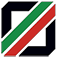 ﺩﺭﺍﺪﻧ :ﺖﺳﻮﯿﭘ«ﻥﻮﯿﺳﺎﻣﻮﺗﺍ ﻢﺘﺴﯿﺳ ﺖﺒﺛ»ﺪﻴﻟﻮﺗ ﺶﻬﺟﻥﺍﺮﯾﺍ ﯽﻣﻼﺳﺍ ﯼﺭﻮﻬﻤﺟ ﮎﺮﻤﮔ...ﮎﺮﻤﮔ ﻡﺮﺘﺤﻣ ﺮﯾﺪﻣ /ﻞﮐﺮﯾﺪﻣ/ﺮﻇﺎﻧ،ﻡﺍﺮﺘﺣﺍ ﻭ ﻡﻼﺳ ﺎﺑﻪﺑ ﻁﻮﺑﺮﻣ ﻝﻭﺍﺪﺟ ﻪﺑ ﻢﻀﻨﻣ ﻥﺍﺮﯾﺯﻭ ﻡﺮﺘﺤﻣ ﺕﺎﯿﻫ ٩٩/١/٩ ﺥﺭﻮﻣ ٥٧٥٢٢ﺕ/١٢٣٥ ﻩﺭﺎﻤﺷ ﻪﺑﻮﺼﻣ ﺮﯾﻮﺼﺗ ﺖﺳﻮﯿﭘ ﻪﺑ ﺕﺎﺟﺭﺪﻨﻣ ﻭ ﻪﻓﺮﻌﺗ ﻒﯾﺩﺭ ﺡﺮﺷ ﺡﻼﺻﺍ ﻭ ﺩﺎﺠﯾﺍ ،ﻑﺬﺣ) ﺎﺑ ﻩﺍﺮﻤﻫ ﻪﻓﺮﻌﺗ ﻒﯾﺩﺭ ٤٦٤ ﯽﻧﺎﮔﺭﺯﺎﺑ ﺩﻮﺳ ﻭ ﯽﮐﺮﻤﮔ ﻕﻮﻘﺣ ﻉﻮﻤﺠﻣ ﺭﻮﮐﺬﻣ ﺕﺎﺣﻼﺻﺍ ﻝﺎﻤﻋﺍ ﺎﺑ ﺩﺭﺍﺩ ﯽﻣ ﻡﻼﻋﺍ ﻭ ﻝﺎﺳﺭﺍ (ﺕﺍﺩﺭﺍﻭ ﻭ ﺕﺍﺭﺩﺎﺻ ﺕﺍﺭﺮﻘﻣ ﺏﺎﺘﮐ ﻝﻮﺼﻓ ﺖﺷﺍﺩﺩﺎﯾ ﻞﯾﺫ ﯼﺍﺪﺘﺑﺍ ﺯﺍ ﻥﺁ ﯽﯾﺍﺮﺟﺍ ﻪﻣﺎﻧ ﻦﯿﯾﺁ ١١ ﻩﺩﺎﻣ ﺖﯾﺎﻋﺭ ﺎﺑ ﺕﺍﺩﺭﺍﻭ ﻭ ﺕﺍﺭﺩﺎﺻ ﺕﺍﺭﺮﻘﻣ ﻥﻮﻧﺎﻗ ﯽﯾﺍﺮﺟﺍ ﻪﻣﺎﻧ ﻦﯿﯾﺁ ﺖﺳﻮﯿﭘ ﻝﻭﺍﺪﺟ.ﺪﺷﺎﺑ ﯽﻣ ﺍﺮﺟﺍ ﻞﺑﺎﻗ ١٣٩٩ ﻝﺎﺳ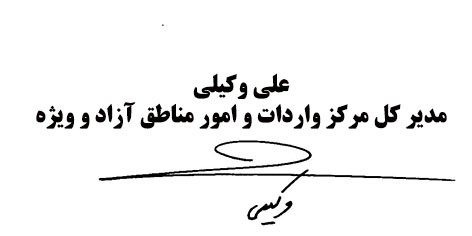 :ﻪﺑ ﺖﺷﻮﻧﻭﺭ.ﺭﺎﻀﺤﺘﺳﺍ ﺖﻬﺟ ﯽﮐﺮﻤﮔﺭﻮﻣﺍ ﻡﺮﺘﺤﻣ ﻥﻭﺎﻌﻣ ﯽﻘﻧﻭﺭﺍ ﯼﺎﻗﺁ ﺏﺎﻨﺟ.ﯽﻫﺎﮔﺁ ﺖﻬﺟ ﯽﻣﻮﻤﻋ ﻂﺑﺍﻭﺭ ﻭ ﻞﮐ ﺖﺳﺎﯾﺭ ﻩﺯﻮﺣ ﻡﺮﺘﺤﻣ ﻞﮐﺮﯾﺪﻣ ﻥﺎﻘﻫﺩ ﯼﺎﻗﺁ ﺏﺎﻨﺟ.ﯽﻫﺎﮔﺁ ﺖﻬﺟ ﺖﺳﺍﺮﺣ ﯼﺰﮐﺮﻣ ﺮﺘﻓﺩ ﻡﺮﺘﺤﻣ ﻞﮐﺮﯾﺪﻣ ﯽﺿﺎﯾﺭ ﯼﺎﻗﺁ ﺏﺎﻨﺟ ﯽﻫﺎﮔﺁ ﺖﻬﺟ ﯽﺳﺭﺯﺎﺑﺮﺘﻓﺩ ﻡﺮﺘﺤﻣ ﻞﮐﺮﯾﺪﻣ ﯼﺩﻭﺮﻬﻗ ﯼﺎﻗﺁ ﺏﺎﻨﺟ.ﯽﮐﺮﻤﮔﺭﻮﻣﺍ ﻊﻣﺎﺟ  ﻪﻧﺎﻣﺎﺳ ﺭﺩ ﯼﺭﻮﻓ ﻝﺎﻤﻋﺍ ﺭﻮﺘﺳﺩ ﺭﻭﺪﺻ ﻭ ﯽﻫﺎﮔﺁ ﺖﻬﺟ ﺕﺎﻃﺎﺒﺗﺭﺍ ﻭ ﺕﺎﻋﻼﻃﺍ ﯼﺭﻭﺎﻨﻓ ﺮﺘﻓﺩ ﻡﺮﺘﺤﻣ ﻞﮐﺮﯾﺪﻣ ﺭﻮﭘ ﯼﺮﻗﺎﺑ ﻢﻧﺎﺧﺭﺎﮐﺮﺳ٧٤٣۸۸۸١         :ﻝﺎﯾﺮﺳ ﻩﺭﺎﻤﺷ            «.ﺖﺳﺍ ﺭﺎﺒﺘﻋﺍ ﺪﻗﺎﻓ ﻪﺘﺴﺟﺮﺑ ﺮﻬﻣ ﻥﻭﺪﺑ ﻩﺭﺩﺎﺻ ﯼﺎﻫ ﻪﻣﺎﻧ»I     I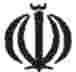 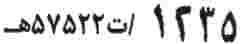 ....................... ,k•1r.��./.!L:.l .. 6A",;Jl.t_l(f/),1(!,/_,1Jt�•,:J'.r)1.:;.;,:,.,.r--:-;r".._.n.,.._• _....... JT, _....... r. .::.l,_l.., �·..,.1)1, , ,s>l...ail J,.1 .::.il.i, -.::.ii-�· , .,........ �.::, Jlj,,SjJ,i..:.s·� .::,Jlj,'f\A/\ T/W t,,. r. ,rr, .. v •,i.._.:.  ...,, .              • .; ...,  'f\AIH/rA  '    ,.,. , c .:,lr-J, .;.:..,,,u-""'L...l 0,_;li 1       ·       A.,.,, ..r-',   \        nS:!  J..---.ol .>L:.:;        ,,.,,1  '!, U;l:::u', tj.1A.o,  •     ·                     ..:..;lj,,.-..,S ..,_.,� .:,Ir.I <S")L..I -s,*°".,t.......:, .....i;._,..,.,......,. �,. .::.!,),, ..:.1,.-.L.o ..:.1,.,... .,,.i; .,,1,,,.1 .....�.:,,.,l (T)  o,L, ,,-\.::.,� ., ",L..,.,1 (\ o) l.:i" "',� ,.:,1 ,s..   ., ..:.L,.�I , , rvrtrtr t.,,-        .,,, r.::.J\ r,o..-.,.:,""  1:;)l..l  ",L,  .:,41 (\0)  1;"c,,:, 1:)l..,l .,b.<,1,...;.;.,. 4 .,.,... "'-"' '""'-'' <frf> ._.;ll',J4 .-.,.... , ..;,.! ..;,.a,- i'Y""' -r..:......� J,� Cr' 4-!  ..:..b;I, , ..:..l;,)l.o .::.il;},,o '°:"l:;5 J,-.i ..:-!.!.>.>� �� ..:..4";� , 4-!;N �->;i'Y""' ,.::,l,.�l .:,,I J�l 4 .,,_.:,<S" � ,.:-....1.:.J,.-..;.:..,,, ?-' _,.... "-!   ,..      :,  ...,,_& .S,....:....� ..... �""l (\ ') ,,L. .::.,!<, 4 .:,I,,', ' .::.1,.-.l.. .::.1,,.. .:,,>!; .,,1,,,.1 .....�""l .:...,,,_; J,'=..:...,11,,,.1 J,u , r,, ,t.. .,, ...,,.,; J,' ,,''*°"'°'""' ..,;,..,. .:.i,t.... ·rlh; .- 71 n• � � .,,;t;.r.,-' ''*°"'°'""' J,1.:,,t.... ?-'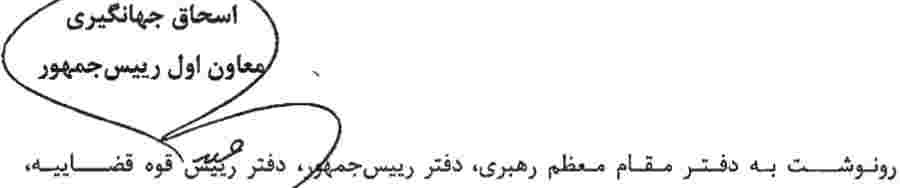 ..,-,,J4 .:,L.JL..... ,,s),I .:JI� .:,1,,.-. ,,,-.,S .:.t,..-,1,.. .:,I,,, ''*°"'°'""' � ,,-1 .:.i,t..,.::.1,,i, , .:,,.;1,; ,L:.:.;I , � ,.:,,,-" ,,.1 '<S"'.)L..,I ,sl,,_.:, � .:,,.;1,; .:.i,t.. .,,_:s JS"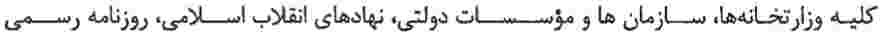 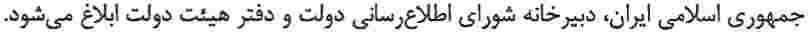 .....,11, v 11i rr ,:;,(    , f r O....................... ,.1Y'1r.�1.!.!'...:.1 ... 6,(•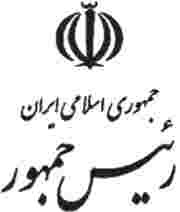 ,:J'{), .:;..'1',.-L"-:-:.f"'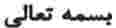 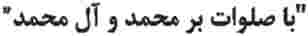 <S(IJI•, .s•l...::.il J,-1,:;,JljJ -.::.J�, .:.,.,_... ,.::...:..., ,:;,;ljJ'5jJJl.:.S'·�,:;,Jlj,\ f\A/\ Y/\ r t,,. r, ,rr, .. y •Jt.........:. 011 ·             •• ;  .... \ f\A/\ Y/YA  •        1.,. Jo .:.,1,r.;, .:..:.,.,,i.s--'L-.,1 ..:,_,;l; 1, M              " 'to   , is--' , l      cS:: �1 .)l;.::_..,I '? , ..:,J�  , ij.J..a.o  , �         '                 ..:.,11j,,o,S .,.,,,..., .:.,1,r.1 <S')L..I ..SJ*°"',Ji.._.:, ...u.,.,,_...,.; e,--",. .:.I.,),, .:.1,,L.,, .:.IJ.,... .:.,,;ij c,<1.,-,.1 ... u.:,,,i (Y)  ,,I.. Jo -I.:.Ji,., ...,  ",L..J.;1 (\ O) tr" .:.)-� ,.:,1 ..s.i....., .:.L,.)L...I , 1 rvr,rir t.,)'       . 1r.:,,11 r,o.,,.:..,. 1;:,L.,l  ",I.. .:.,41 (\0) �"Cr' 1;:,L.,I ,o�I  ,..;.;,,.  4  ,1.,.... .;.,,; �,, (frf)  _,;ll'Ji4 ,,-., J ._!,..! ..;,;,. � -r..:.........� J,1� C..,.:.  � ..:..1.)11,, ..:,11.)Lo ..:..11�  ":-'l::5 J� .::....!.U.)4  �.:,  ..:..4,-1J..:...o, .j� �.);� ,.:,l,.)L...,I .:,,I JL..14 .,,_.:..,..:,..,; ,.:.........,I  .:J,,.:..,,,,, .,;Jo*'...,,........:, ..,.,t; .S,.,.:,,4 ... u.:,,,1 < \ I >  ,,I.. .:.,t.J 4 .:,!.,),  , .:.IJ,L.. .:.1J.,... .:,,;ij .,.,.,.,., ...u.:,,, 1  .::..._,,.; J,'.....,...::...11.,-,.1 Ju \ r, \ ol.. u<"JJ} J,1)15_,.i:;� Jl>....I)*°""<J""!.) J,1.:.,,u.o,.>.:. ,JL!.I ...u "',...,  rt-.;;1 ...,  .:,1,r.1 .,.)LI ..SJ*'"'  ..,-,L..I .:,,;ti \ rA  J..,1 ...,  ...,.,; 4 �,;,J.,,.:..,. JL..) .,.:,L.,1..s1J,.:. ._,..le.. r,=,, .::...4J t'.>lbl ..sl.,,.:,:;... J''5r.'-". ...-,. ""'l>....1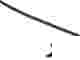 J,1  ..........--,w:z...1      ·-   I                  J·------------------I   ' --------------:,·f.r-.              I:·-•(•                              ....                        "•'e.     <t-      t.      t,      ,t"'0•.                 f·".r-'.e.       e.e,       e.t,  I .-e    t,  t,'e.    �'�,(      (•t,  t,  t.  t,  t,J.k  'iJ    I  ,['   G,    l,i  ·•   J·     ).     ('t          .�·  r-•           c  -•    -•      E;    lc..-t-       •'\.         ••      •        •    ·f    'i:l   -•     1   1-•    �:[    .e•-     "r·-�                                 •C•·"':[                       :[0.                            li::•�                               •          e..,   -  .G,1·..          ..           I                                                           I..       ..      ..      ...i· t'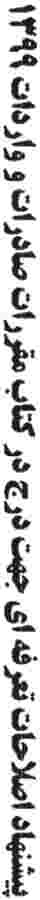 -e-<                                                                                                       "�·�t.,  ·.,..           ....         ...                              ..       ..       ..      ..   \:. :,(      (·ta�"'-...'\','c,·C(•er·"-"'C·}.                                                   ..!i.f                    'fi   ce,                                                                          �-cectf-i'l:     �            'l:        �-�.C·       >1,        1",'1,        1"·''eo..;      ....[••l"'l"'l"'l"'...t.  �      .e'b              .c-     "-..'c..         t   t   t   t:.                            -...'I   "'.....1           -·r    •,-r··,(     't">'  1   '�\   \  \  \t..   :.     ..     .<            <                        <      �       -e    !,,         ..      ..      ..      ...{·t:.."'          -s<         "'      ..:.    '<.-<           -<           -<-      -       "'       -."..'-<           -<           -    -..,.\'-        ...    -·t-.    -..-.-.  c..-..   "'      ..       -.<�.,     .-         ;.      ;..                    <      ...-e         "l..                                                                                                                                                             e,�                                                                               b-"'<         :....i!J.J....;;_. �                                                                                                                                                                                                                                                                �··-r  --------------------:,··�..·-•C·t    1.  1.  1.  1.  t�..·-•C·.                                                                                                  t�               - ··"·-C•·.<    r,      e.     e.       e.          ·e.     <    r,      e,     e,       e,       e.     <    r,      e..t-:.�.    J.      J.      J    1:.�·  I·      J.       Jt-    J.   t,\.,.<;        "     ""-"      -t."      -"-"      t.,.  <;,t""�      :[�-"·F,:["":[",<""�     :["�-"·f   :["      ;[".c"-�     :["   '"�-"G.                                                                                          G.                                                                                         G.�                                                                 ��G,                                                                          G,                                                                          G,1·                              1·1·'('    ""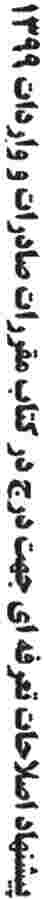 (>                  '               (>            (>                 (>                  '               (>             (>                    (>             l....·t.��(>                  (>            (>            (>                 (>                 (>            (>            (>                  (>            \:   \:,..,:.;.                                                                    .�IGa0�"��                                                                                        �."cii'                                                                fG.                  ��                               )'•    b    l    "-          -,r"-·   :<<;.          't  -"      "          ll   T     f   ,     l   ,"r'   �:            l{!.        ..<-     <...      ..<-..·'{..          ..�         �              �..       ..      ..          .."'          ..          ..                                         ..                                           .,.{"•-      ...,.          ..-      -      ...         ..         ..I!'.                                     .               .                .                                                                                          '·!;                                         -  ..... �',�.:..                                i;:       [>...':;         :...-:..           :....JJJ.1··-.."-----------------------------------=...f.r.f•r.f.r.}•"!., ,( ,#�L·-•(•t,            ·-•·-•c               , .e.       e.     <    t,     e.     e.      l.  <    t,     t.       e.     <    t,     e,     t.J.     J          .t.   .�      .�               l,   .t.   J.    .�·     .t.   J.    J-•       -•[:   <,-•     -•J.     ['.    <,-•    -•      l <,      -•     -•:•      ;:;-r  •:,.      :•     ;:;-•      ,C'[:,.:•     ·f.   ·"•'r  •      •    �:,.      :                    :·s   [,C•'                 [e,r    ..    [          e,     [   [�-•                    ·-�-•�,-•.�                                                   �                                    �r.,                                              r.,                                 r.,l          l'             <>                           <>                             '             <>                           <>                            '                   <>                       <>..   .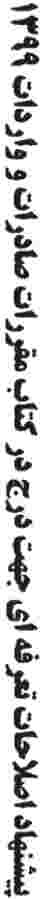 'l.    t,..-<'°-t'. �t:<>                <>                         <>                         <>                <>                        <>                        <>                        <>                        <>        l'. ,·.,;:            :,r.��-.�l-    :,.             :,.                   -        1·      -         :,.�                                                                               '                                                                                             •t.    ...<-....<..<-...<......           {·..            "'      ...-.....    <..>.<->               .<.>....               ...     .,...                ...·t�                           -..e.       ...�             ...               '.              �:.,         :.,         :.,                  :.,        :.,         :.,                :.,        :.,I>. fliA!J.J••�                                                                                                                         ..;;A,,;.·--------------------:...··�•.�•.�..·{••·o•                ·•{·t.      <    t,     e.     e.       t.      <   t,     e.     e.      t.        t.      <    t,     e.).      t�.t-).      ).        ).      t�   ),     ).        );       ),.t-t .t-       •t,J     ['.  'i.�·  .�•·     .�I:  'ii J.      J.      I      .�· r-t      c  '"     '   '"[ t  '•       '"'"     I:  'i    ""     ;;-               "     ·t   "    ;;-               "    ·t   "       "      ;;-r ' �;[    .c"-!.<.�";[            ;[,C""     !<�•;[            ;[      f.e"-!.<. :�"',�....�G,                                                                     Gl                 .o-                                                       c-e-                                                    c,-�c-               '               c-          o-                  c-          l  "c.�I;-<"-'<..>              c-               c-          e-              <>                       c-         c-          e-                 e-          \:.   \.·r�,'t.'i:.                                    '         :.                                                :.             �1          .'k'             C•               1'l      i!:          1      1-'�-I                           i'                     ...              I                                               .�     ....       ...              .-.�              <>.-.   ..       ..          ..<-     <-     -c           <              <<         <-    <              <           {:\.o.    ..          -·t......          -.<>                ...   �..�.�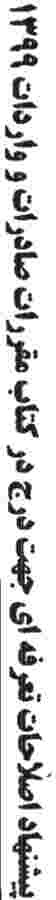 -....\...   :..,.:.,I>.:.,.:...,         :....,.:.,                   :..         :..>                ..it-'.J..;.;,.'               C·       [:         f<.-.,.  �-�.'  'e.      ,,.                                                                                                         ' ,�r.�   t"'):..,e              ,<''i·      e.            e.       \    f<-                             e.       e.       e.       e.          e.t.1:      ....).....tc;     �'(•              .�·),        ),        t,      ),       ),      t,J.      J·            ").          '!,1i:(•     ·'•..  '"    )."'         "'�             "t     ....-,  't-              \'"       '"'"       '"    �t   �      ·r                Nt"       "       •       •.t'v,1-t          ...(·c;·C     t�I.s.t-1�•.t'c.1:[      :[:[      :[c-          c-          c,         c-         c,'                         -<              -<                                                        c,             c-          c-          c,         c,              �-1:.t,,!"�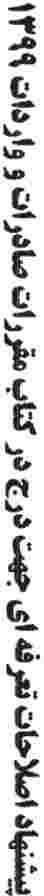 •                         -t          ...                 •                                           •                              c,              •                       •                        •                              •             \.  ,·..,     .,-                '�t.     '�t.      �<                            ...             ...               ,.·t.,.   .s  ,.   .s      {.r  ,C.·       r,C.·                     '•t•.�.,  t• .�.,      �.•   \. •   \.      'f                                               �•       f �       f � .                             C·'  'i.     •   'i.    •        t .-..t.    "',,..',,."}.                                                     �.';.          ';.              .1-          xc.xc.-  "...t:     l  l�          •    •    •    •-..t..[·'e,      t.   ".-..t.   ".-..-e   s,•.fr"     c,    c.      c,·(     .,           "t .t-e,.t-          c.-,       ....�             'v,\i.              e,                  ,.\·                       �c•.c.     .rE   .r   \:  "...t  't              �.e,•                E   '"        '"         I.            •                                                                                      �                1.(.:_      ....         .....           ..>        .>..    .>..    ...          ...t.,.-e             -<              -<I    >.c,                     -    -.     -·t      -.      -.-<           ...c,         c,         c-,               -!'·..       -e          ,,.              ...          -t               -<                                           ..      >        <           ..Jt.1.J  ..\.   ,..          ,..           ,..            ,..                   ,..           ,..         '!      "     "     "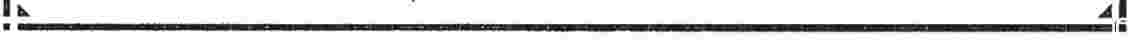 ·-----------------------�··-.           r.-                                                                                       'r.                ..k           -.·-•t:G,                 e.       e.       e.       e.       t.•           r.             �-),       ),        ),        ),       ),      t,,<•"•.t•-G,          rt      I   .�·    J·.�•·  f-r.-.[:   .r-l  \.      -•       -•-•      -(•                        "':t·    n•       •       •·t  �·-•     .e•-    C•·                       �•                      t,[           [t   :[      :[      :[.-.....[-.,.I                                                                      I                                                      -     "      -.e...        ...I                                  t'��::......[-..,.'                                  '                           "    "-e           '                '               -e     \:..   \',f;"..[.,C·                           <,.    r {'fr·t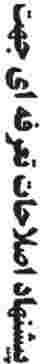 ,['     -! :,... C·.....l.c:   �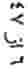 r  ..'-  't,f•  G,E    "'        "  �      .,-......c...:..              '"i." t ..r.l•\"'•  .t--..                   i-c.."..'       :•;.."'-l.,"'  .'            [:   :,.       t.                                                                       �'e,�•e.   ),                                                          •t.       �.[:    e.         "'   [:   I                      t.),:,..'•.-. �-•                                              'I,"'  G,                                     o•                                                   �'-t�-  .c-\..�·.�•   •       !i:     lIi,                                                                l�:,.\.    •   G•,•G•,            }•G•,C·       .r"-            ��-                   )'...   i.r.  ,<"               �(:,,,           (:,,,           :,.            (:,,,"''c,    ...      �•1-.    r          I                                       :            ·f-�C·.c:[:   "'-G,        :,.             'e.         ¥-e.           G,T.t.:...        -          -...          .....      ......   ..       {:.                           .             .v                 't         r.-     ....             -e          ..,f,.·t                ..       -...       ..       -          -!-\v .      .t.,.        ...                          -e          !=:              t.,.           .".'   ">'    "'fJ!J.1,,·;�;..-----------------------------.....---�··•�                                                                                                                                                                                                                                                                 �(:                                  �.       [:             ,·    -.,,<•"                                                            !i::           .c•-t.        e.       t.        e.t.           �•.e.       e.     ..   •�..,;..,..,.   .,.    .,..,   ·o• w•J.      .,.-  e,·•(•�w'·  rt-•l.  l.  l.  l,•               •       •l.•    't,;.' '�.l,  l,•       •w      ••w•w•'t ' 1·'   '•      '   '•       •      r•'     .t.-.  l'r..     ' ·.-.w�'.t.-..'i:   �·fi   :[      :[·-    ·fi.t-�·                   1·e,.t-   Ci[                  .,.        r               .....'i                          s:'i.[...!..                                           '•             �<>                                                                ...(!'i:},.                ....:�      .-.(.!....-e                          -e                                \.  ,·.   .(.'l··("'                                                                                                  ..<                                                                                                                                                                                                         ..r...-.1!�-               "-t.�                                                                                                                                                 l.c.                                                                                                                                                                           (!c.                                                                                                                                                                           i;,;..c•-                       tl.."l.                          \..                                             \..�c,         �...         ..•.                  :;:              ..•.t.     t.                               t.f.    I    I                       '               \      '      1       !                 \       't.     ...(•..       .-....     ..       ....          ...-.   .-..,.•�·',       ..t.:.."..'."..'-"'   "'      i.>.b-         i>        i.>..     I>.tJA!Jj"....                                                                 ...,f<.-.·-•(·f<.-.·-•C··-•o               -�·e.       e.     -  t-    c.        c.         e.     -  t-      e.     e.       e.     .      .t. e.).                       ..).     ).        )..t-   )..,.),.I .t-).,.      ).        ).I .t-   .,  J.I  .,.  t,•       .                                                                   •       J.         't          •["['    .f•·t   •1:      •"'        •-·t•      k•••'F,"-•     k  "   •,.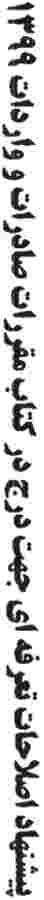 :[    .c•-             :[•:[    ,C•"",;.:[             :[,C"s-"'�-•��                                                        G,�                                                             ��G,                                                      G,l          l'             -         e-              '                       -      c-                   '                       ..         c-         l t.\....<">"-.     -.e-             -.-      .,.                -..         .,.             \��..  .t:                                                      c..       �.�                                           c..           :.•',C":.·E• .                          y•-.     -      -.       -    -.-       -.     -.       -.       {:('_>.     "'          -e-.oc-               .,..>.,.-       -..,.>        >            >>        >            >                       "'          "'>.       -."(>.         ->           -        -!-·\;       <       -e          <              <       ...          ...                  ...         ...          ...t,:."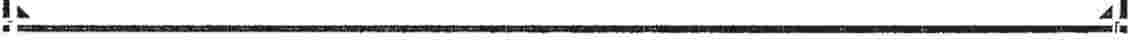 ••• "                                                                                                               "!°.<.-                               !°.<.-                             't      (:                    !°.<.-..,,,;·•C··C••                               (:              ,,.                       C·-                 -                   ,,.                ,<•.".·'•..  't-     e.       e.'t-          e.,<•"s-     e.     -.t-     t.'t .t..�·    -�-'t .t   ),.�-- !°•<.-Ei    ·•  I·'t .t-.�·...      ),),      -e    ...t.     ),·(       C·),            -e    ),•[   ·t            ·t·•    t-          •             •k  'i      •               (:   1:   I·•      -e     C•c...     '      [:  'i'•      ,,.            '•'..l .e      '•,,.r '•   �-,<":,.:[     .e•-:,.      :[                   t-                                :[    .e•-:,.      :[c;,�•c;,�                                            .t.C•·c;,�•,.                   ,.       ...'�                            �'"e".                �'...c.                                c.                              'i      (          "'                    -1lC>                           '         -.       C>                            '�          �-'t              'fC>              ·t      r,!"c...,...-....-.�-c,              c...,t.�C>                      -    -      C>                             -.      •                                          •                                                                       C>                   \:  \'..c-..,t. \..                                                      l·,,.   �                                                                                                                   ·(<                                                                               G,,.r     "'                                        ....                                 "''G,...                                                                 Et">'�'             ·(                                                                      ..�             1                                           r.t�    r     ..C.•C·    C•            r                            t\.         "',-.-   1'         C·                                                           �        �t.�                        'e.,C'      ,t'•         "'�.     c.t             \  .r"\..       -•l!.G,                      �             •                                         c.,�                                 .['                                                     f�'   i: •                                     •,     •       '.<                     ..5                        c,            t     I,                                        -t              �   .. G•,.c...fi'c...     \: "'   t'       :,.                   't     •• '�:,.l't                    •�                      '                                                            t:��'....-..-..-.-...-.    .-.�...-       -.      {:•                                                      C><        ...                ...              <=-                ..         ..<                     <            <             .                                                                    >             >�      "-'-e          ..-.       ....'t      -     ..           -..,.-!-..."(•-e..            >       <c...l..i!Jj·�   >        ;..            ;..            -e                  -e        -e                   <       -e          -e\.         -..�  ""'      t>..�e,          ..         ..         c,            ..        ..        c.         c.       e.�-"�-"�-"�-"�-"�-").        ).        ).�              �              �              �              �             �·                                                          t,C.,            C.,            C.,            C.,            c;..           C.,                            I      'l·  l·  l·  l'     l·  l'1·     1·     '.i:     1·     1·     l•�     -�":["":["      :[    ��      �      �      �-.     -     -     -    -e-          t>              c--  :(       t''                                                                                    �      i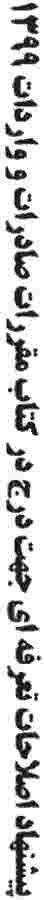 "�..'t>              t>             t>             e-           t>             c-          t>             t>              -.\.  \..'<;_c.                                       �'f.;-·.c..;b              e,f  \;    s_.                                                  :r     l:.        .f·).1    l 1{  --�-    --r   :.-    -     -<-<              -<-e           ..-..-..   {-    -    -    -    ->.,.>       >       >      .>..    .>..     >>        >        <...>       t>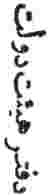 >t>             t>-e                                      "e-...,,�:.       :.       ;..          s-        ;..          ;..          ;..           ;..          ;.."                               -!..,.J...�;,.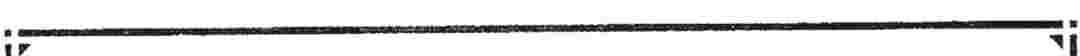 e..�·'t                                  .  .. .:l•,<.".).                                                             !r-                                                               t,•                                           I>'•·•(•                                                                   f'..;[                                        t-.t.1I>                                                                                        '-I>                                                                                       •.e-     ..(·     r,.,·t-     1'"�G.,!"t;\.· ,·.t:   l,f.} c,                           •t            ,.   ,t                :f''t   e:                I>     ••�                                               -e,                      .[·   'e.                                                 -e,c,   \:\-c                            �-       l•t.          �•c.                               (•,-.�'•   .f•    i7f           �        it              r \�·... l                 �             "'                                           .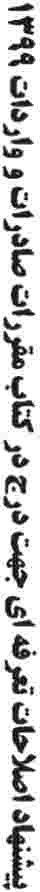 -                r ••C·     �                                  ,t   ' '\.           �  '-e,- �"-                    •�       r               •t  \: �                       !           t.  .C""....i7    e,"'..                   c.i7                    ,,   i7�'  i7l •   C·                       c.                                           .-.              ,t�    1       ..�'            �t-     t-                     '"   \        �•,<.    ..                                               • ,.·t     l1..'             'I,.�-"'          '<,    �.r.  I.;�         �  c•.},         �l ' �..�(·:f  '�-               i7J   "'"                     "-   tf ••'f.         'te,,.�    'i;.! \:f 'i;.                    o�                         ""-i7    .[   �·r  ' '"..    I.;    ( c'.              ....    "..'       c,e   c'.         r �c  �..i7                (•     .l'                r..\   �"e,    ,t'i;.,.    e,      •               i7    c.'f ,.   e.,..C"          "         '�              'tr   t-�  �       " �.    •         ��•    :f't  � .l;            "'•          �-      i.       '    [I'   "-.   �"         [:,::.,.    �<,       ;.'  l, '""     (•     '•           t  • �c".'  s:"c.,.   �t              '!-                            �     ,<        •           �.     �.:t   '"   l�  ,C"                                       I.;'!,.    �  l    t "         ••.-..                I>�e-<,(•{:,·'!--·t;...\�, ·...        ...�.,.)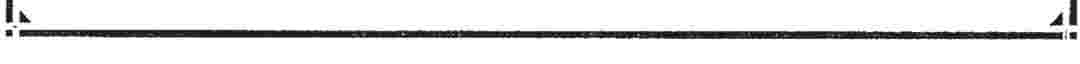 ·-r----------------------------:;·(:                     . ·;-c.c":e.       e.       e.       e.       e.       c.       e.       e,       I;.               �     e.t.  t.t.  t.t,  t.  t.  t.  t.  ...   (•        t.  t,l•      'I,      'i.    'I,      'i.    'I,      'i.   'i.    l•1   1    1    1   1   1   1    "t    1't ·'•..�·'"•.f:�tC·"t.[..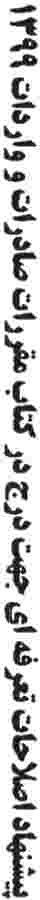 ..      ..       ...   -e          ..      ...   ...       ..       ..        '-  •l      t'..       ..      ...   ..       ..       ..       ..      ..      ..-�"�l;'•                         -  \:,  \:..'-.t.-<              t.                                                  ."-'     • !:"t.      t.      t.t.    t.    t.t.      t.        .>.�                     :                   .c-           .c-          .c-           .c-           .c-           .c-         .c-         .c-               ...'.i:�          �          £:      £:      �          �          �          £:         c."       •         •'.i·          '.i·-�•     •       •'.i:     '.i:     '.i·'."i·-�•    t.        .'.i·       .t•ii   ..       ..     ..      ..      ..      ..      ..      ..:•t<,                              �-""             K       K       l K     KK    l ':,..                             �r'i::"ii"   "ii"   "ii"   "ii"  "ii"  "ii"  "ii"  "ii"c:c"'e"-.      c•f   r       r       r       r      r       r      r       r    �t'i::        'i::        'i::e,          f   f   f'i::        'i::        ';:;�      �       f   f   �         ii�  '(             ..'i..           e,          e,          e,          e,         e,         e,         e,          e,       r   ii   t.'Ir.          'i..         'i..       'i..        'i..        'i..       'i..        'i..        'i..       (·     ..T           'fI               "I'f               'f         "i        "I"i      .t.•.  f'"       \,    \,     \,     \,    \,     \,    \,     \,    e:'t-·t.       '   '•'   '   '   '   '   '•(•         e:..        ..       ...       ..       ..       ..       ...  ..       ....       <         {·..       ..       >         <...          <>..      ..      -e..        .,.{'...        >         >         >         >         >         >         >         >         >-               .                                  -.      .                                                                             ...."(•-    -    -     --     -     -     't    -e-!-·t;\."'..-.  ...         ...         -'.-          ;....         ;..         ;..         ;...;..e-.;...�il.J,;·�;..----------------------------=�·c.          c....e,            e.          e.        c.S.:-...  .-y:....   ,e.<                                       (•t,      t.t,           t,    J.  t.�-"          ...    t-             t,�J."t .t                    t,[:             nJ.                                      "   J.       c.                                 n-      -                         "-"           l.t       l•,;    .f-      r"     "";[        ;[)::r   ;["·f:"    ·f: "        '.                                                      c-·-".-�....C"�           ,<""     "c.(I>              I>..                         ...      ·t'                           I>               I>                                                    '                       l ".::.�,!'I:I>             I>                         I>                         I>               I>                     -....    \t:  .r  \.                 ['   rf"   -(•         t.-                        k  ti<;.,                                   .t"   .r(•     t.C"<                                                   <,.    .[•r.' -•     f:'"'l                ,<"                       "'.-.,l-    ll  •          �     "   ""b          4  -...,:.  \.   t.  .r...   1·-...c".'i.                                            �-v  .C"       c;                 -�.t          r '[  ..•"     \  .C"       .'t.' "' 1                              t.t"     c.      l,.          ...::;            f.  �"   ly    �"'          t "     l;-...       .e-    t"                                     • c.         r   r      �•              c,                                    t,   f.  l        �.'"r'   t  \  .re,    - ""'  .t     �...,y      e.        {  ('t:_:,.       I.>     \ f ft,  .'e..,.  r.  .[�     c..      •           e,�             •         i'>      ·t0    "r     c.�"     }.['     "•"(  .c   e,                     "0                r.  =•    ....'�i..' {,;..'tr.'!.f.  ' "   �..                �• �"    c:'       "           .c..,Q..  ""    G.c;,             '"•                                   .t•         G.           r,_                    �:,.c..    't•....              "   -",.'''      'e,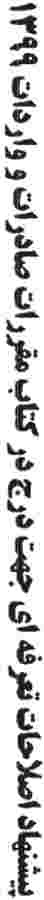 :,.'!:.         .�"   �\ 1.                \.t,•,f    '                1-"'  1.·t:\-� ,                         �'f             �          l''..        ..�     ' .t    'f"     I..        ..           ..                            ..'...          .....          ...             ...                 ...                       ..                   {:t.     >.    ><          <             ..                          >>                                                             t.                              .                                                 A         .,.....                A        -                    A          -                         ..       �{·-�',              :..         :..:...            :..                -:...,;�;.,t:,      ...                        .                         A        >          <l,""                 C>                 fiA!J.JA• ,.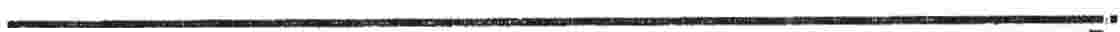 G,�...   .,t.        e.      -•\.,.�              �.•t   t,e.       e.        e,                   e.      e.l.  l.  �G,           l.  '.i:l.  l.  l.    l.  l.J.      �.,t   •                   J.�•        •                  �         •     �•      -•-�•-�•.�-.t•·.�-    --e,                J..['J.e..   ·                 .   ·-     .t:l·'."t·�E(     "  ••         •             •..f  ·F,�    �    i  ·f-    l.·F,:[       :[          :['F:�                                       .�-. ..                           ..°'              :•<>                •-     <>                   <>[<->'               -<>            <->             <->.'          :t      t"1�..;;-l  l ...."'       .�-.-                          -    -     -     -�            ..<>               <>               <><>                  <>                 <>                <>                 <>                  <>                     <>                     <>t  r\..,�..�-.'t·-                       -•   s:(•                                                1        .e .                                                                        ·C<                                         r  {'-                         "-              "-                r,t                                             .t..."-'·r            t.           e,        ,C",t          .t�...-                      ),;                       -e,r     r     •r.t"'  {.c-           ,c-           "-...   s        ...                                                          '-t,"                e•-•�-••-�•         -,b  l   "-                                             "-              "-              C·                                    t-..t.!!!�C-·                 C-·                 G•,"-           �-Ii,c.•   ,         'i'"-G,                    G,                                         �(,.           (,.          �} '.i'•t.                      "-             "-r.                    l!.�           �            ,C"'&-                  G,                                                                                                                            [.          �.i."•'-�-..,C"                  .c-                                   '     �"-                                 -'t                ,C"                                                                                                             e,c,                                  0  •[.    l.             �-       t          :r.['-r,e,           e,     f,.-.,(•                                       ;t                 •                                        f.'t              �\:    t  C·             :.:           :..                      ""       C·      .c-    �                                 f-�             -�   t. .              t I...f  t.·r.  �-'e,    .t•   .C..·I                                                      II                                                      I                                                                                                       .C"                  "-'e.-e            .>.<-.>.   ..       .....           ..       ..        ..        ...              {:...                       ...            ...           -e          -e                           ...           ...             ...>                                                           ..                                      ..{:..        -<->          -<->           ...   ...   -..-...-.......-...      ...            -..,....             -     -          -.-.          .-e               -....!-·t   .-....t,......�          .-.   >       <-   ....             I>               .--.   ..          o.A/�.J,,...                                                                                                         .. •'t                    1·          .    :   .. ,..t.        c;.\.      �•�e.           t.\,      \,k•s•,.....t.        c;.                          r\,      �•         't.         e.'�      -'e.             \.    t,"•       '   .t·     -'•·...-'•·...�....t·    r-G,,'       '   '.,,(·                    '\rt,1•            rt'.i·           rt·'•..\.    '.i·1�             •�'t.,       :['\.[ J     '•t   �      1    t.t-1i  \.rtt..       -.     ..       ..                '                                                ..       -..       ..·t      f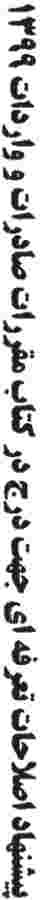 e:,:.�..       -....       ..',:    t (•     C·..       ..        ..        ..�\.  \.C·,C'<�-:,.·.f-      i,':,.                                  '!;;   {�              �0                  C•                           �.,...   '�'r·           ti't'                .t  <'!-., ,                             f'-t    �     f  •�                                                          t.  �      t  'f              't:i.:             \       s     '\°   c;.                                                 ,C'1:           •    c;.      ',,,,s.:                       �'ll�            f'  'i.        t s:    ['   r              t               �<              :,.,.        t    a·            l     �-"'              ,.          '!i                         'e-                           fr:        c;.           f..f t l- ��.,.:.               t   't.        2�,:,    .f.,.>   :['t.,�                        •         :..                  1'    o''!.��·t     t..."    �:"'  ."..,'.>l '•f     o        {c..'t-·'            �          •:i.:    'fC·'    ;:;..[                !ii-          '            ••   ...    c:'\•     lt.                             lc;.c-;.          c;.t     'f;•I            'e.          •        •C'           1.      "·c.."�'-  ,                                        �•l  c..:,.>          �                                        'Ci  '!.     r  't    �l..    r-    -    :.        "'             -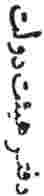 -     -     -.-.,..      ..,..     .,.           .-.,...,.l<-.->..->.   ..        .->.{..·"-.,.'      -.-e-...e.     .,..             (•-.,.     -.-    -       ·'..-.             .             ..,.,C•''t,-.           .'           .,.                ...>                             <      '<>               ..      ...'.1...-...:......:..,..:...              ...:...:...      .:..""'".J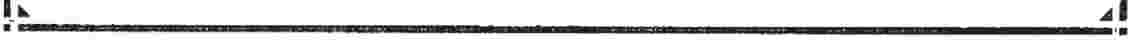 e.       e.       c.                                                  e,       c.e.       e.       e.      ),        ),        ),        e.       c.       c.         ),       ),),        ),        ),       .�·     .�·    .�·    ),       ),        ),        J.      .�·   t,-     .   'r,       r,       .�·   -"-"      -"      J.      .�·   J·      I:-"    .f:1,       1,-"      ),    r,       ),     -"-"       -").     r,"'r   1;["'\.•        "      t1-      �r,       1   "'r      ;[      ;[             "'t       1o-.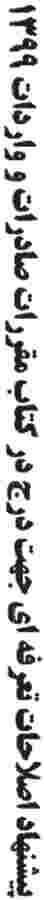 ·(       "'(>           (>            e-        c-          c-         c-          c-          '              ""          c-               J'�t.,!-(>            D         (>            (>            (>            c-          '           •                           D        ""        D     \ ,·.C·         -e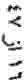 i:i      c:,.              ;::g·�     \                             �f-i..[.:..C•                                                                          'l           �'C·                                                                                  :��         c;.              fi        ·tt  �i:i                                        .t�                     r,                ��              "             :[:,.                       C·                                               �:,.·         i;1'.     c;.                 l-t.                   \':                       1'.     :,.-Oi          D'c;.                 -"1   \'    !i:'tt      f  :.:!i:"I           :,.�"      fc;."       "•-e,c;.�                                       �..                                          i;                r    "     "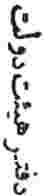 l  'r'                                    �                                                     c,-..e.-.e.".".".".".".".."      ".-.e.".,".".,".     {·..                                     ..".."      ".."      ""...          ..        ·'""            ..".,".">"     -e            ""        ""        ""->         --    ..       -      ..(>...      ..       ..      c..-            ,\.-       ..      "."           <       ".".,.         -..       ',!-""         .,.""        -.,.".,"..             .             .                          (.>:.....    ...:;       :...            :.....:..,.           :::;..,:::;..,         .-.,......,         ...          -�         ..      >      <      ..      I>          ...          ..,            .'iJJ.1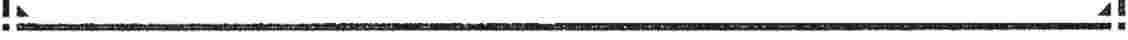 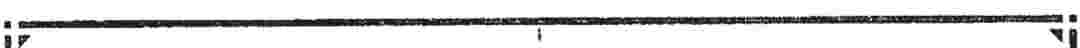 e.'!,,r,       e.G,                   G,.�          G,       e.     t.        G,.:.     . ,:...'..,t,�•      t_        r,,G,.,.   'I, .                ,..t·    .�•·,G,..t·    f-'!,,          'l,�                  �'I,.e.         'I,.'I,.�'I,.�                           �'           '�                  �').�'                 «:,t  'f.     1'·.-i·'.i:.t·"'.i.·'"    ':["      ·s'.i:'"      �:["f   '•    f       ·-1         �                      :[                        �..      ..       .                                    o                            ..            l  "'                ...         ...          ...               ...              -     ...           '...c,     ·t      t�e,,!'l;...(·....-e.-c,-e-'-c--e--c-....    e-      \.  \:''t                                .<"-        1                           \.lI:,·'<                                                                    r,  Gs,:1"'                         '"    C·�            'i.                       e,   r�1                            (',.."                      �       �.1    !<",.                                                ·e.   •\    '!,.                                          t lt                                                        �G,                                                       i' ..                                                              �.i"t:'•.s.:.t-,.:,,..:",.    , e,�      •�                                   r.lo.          J   !t•c,    "                     1•"          :,•.s-                     •  G•,:,..<-.<   .[:     �.,I:                          ),.  ·f:             (·,t,lL'•    '   ',:.,,               ,('              't              "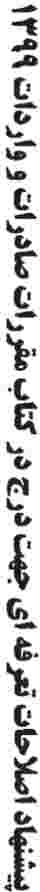 -        ,.\"        c".'�I,      •[;                  ·"'                   "'tr·              '           I              :,.         ' },.�        1         �      b     I'..       ..       -t..          -s          ..       ..       ..      ....      ....-    .......    .......>....            ...>       >�             -e->..--...             -..-...........{.,.'6("•>                           c-         -e           ,!-·!;...,.I-.>..;;:         ;;:         '..-.        ...'.-.'...-.'..-..'.-....u. .>              >        <                 I>IIA!J.J··-��-C,�----------------------------------=�.b  ,['                       .,c,    ...c;,            e,                                                                                     c;,                               ��•     �•   C-          C-              e.       e,       e.       e.�•     c;,      ft:    e,     e..'...    .'...t.  t,  t,  t.  t,  t,�        .t.•  t,  t,  t,l·    l·J-    rt       .�·    .�·    I-      I      ....         .r .,  .�·  .�·  f-'•     '(.         '•'•       '•'•      l'        c;,         •     •'.t·        '.t·      •    1   •         •         •        •        '.t·<!,_�•   '•'•     �:[             :[      :[      :[      :[!<      .',,:[    :[�    �                                                         �    \: l·,t""  1''e.    o;...            -e            -                            -.e                -e                ...     '{         'f"'                 e-           "    c-         c-          "-e     le,�....             -.c-          "    "      "    -e--e                  -e      \.  ,·."'           "'�-c">'t  (•                                                                  '\.',,'i;:        lr.-      'i:.                                                                '\.        �C·                                               "-o;           !i       t  �      fr•                                   �t  �       -e, ·            �             E•t:                    e,'ts       .f.              �           :.o          e,                           •�       :.       -(             rc;,                   .,,,        l           .t.'I           �          �                         •                C·                                          .f'r   \  ·t     �           f  �           brl'           !<'..       ..'ts       T�                              -b-   1         '!..       -e          ..       ..       ..       ..          ..          ..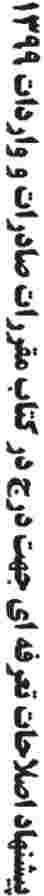 "      .,...      ..      ..      ...,...        ...                 ..       {:c-           <          ...          ...           ...           ...          ...          ...                <              <('...         .......->            ..      .-.   .-.-..   .-.-      -     .,."...-.<.            "     .            c->           -.       �·t  ;..   ."..'S!          '-.-.,.-          '--                   -I...�.. .e-        t>             e-         t>                         e->        <        "'       t>�-'.J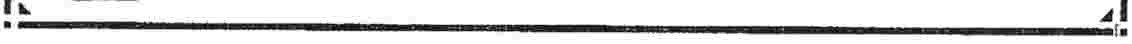 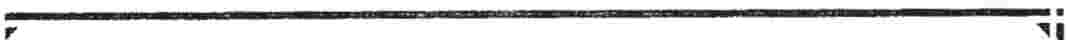 e,           ..      e,     e.   ..    e.      e,     ..    e,   e,      c.        c.•••    .e.       'le.I";•"   'le.     •"'!,.        '!,'        •"•"'!,''!,,           '!,''!,,J.     ,G   •'•,',.I-     J.    ,.'•,.J.       t,'I                     G,  J.  GG,  J.   G,  J               f"      '"'"      '"     '"'"       '"          '":[               :t·   :t·     "  :t·  "          :t·  "   :t·  "               �·B    i i :[  i :[·B   i :[i :[        ·B'                '               ..-.e.   ..         '-.e.    ..         '                 ·t��'                <>             �           �            �            -.e             -e              �               �         \:  \....>-...e,    •-<                                                                                           .(·                                  .t....."-'....f'  t.>                                                                                 >                          f.  c    :f-                ·C•                                }:  :rt.   ,c-cf.c..                                     ...     ,C-      C·l,             ":t";:I 'f     �..                             .C·     .t    �:•'f  "'i                        '.  ,. c,l.                   .t(:;-•o•�      [         {    }.  .•...  -�..     l;  "            •.O.•                           •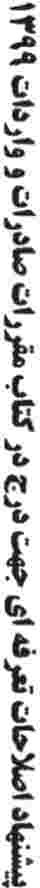 :,.":I"'i   •:,.C""    •'";.    oc..           :.:                                 r         r  tr      :,   tslo.     "'·�    r:,.                 '                   "  :f'                   !i."•   l•                            r      '            '         ,C-                       's:    t.(:...;.!    ..      ...          ...           ...            ...                          ...           ...>   e.     >                    ..        ..                                           .c>-.:.<           >         <>                   e-           e-              ...            c-            c-...                {:...'!,,         <>               >...        -     -       .-.    .I,.>       >�               J.  'l     >                 >·(•         '"-.     ->             >        -...!-..\  .      -e                                        >        >          <          ...           I>               ...                     ..J/J,J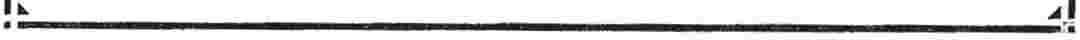 ----------------  - - --. -�--------------------:�··•               ,..c.       C,                                     e.       e,       c.         e.                c.          e.       e.'i.   t.                       'i.   'i.   'i.        'i.   'i.       t.J.      J.      t."'   .�·    .�·   .�·'i.J.      .�·   .�··tl'"      '"'I.'"       "       '"      '"'I.'"      '"      '  f:[":["       :[".''F   ;[":[":["       :[":[":[":["     t:-      ....           I                          I                       -C->"'       I                        C>              -....     l  1.t.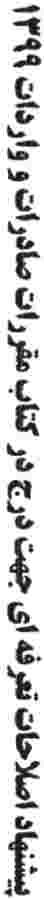 -    ....     •                              C>                  -.-C>,!"l;...                                                     ...     t"'�-c"� .''t...."..".'!5�}.C·la'.c-_t,�-):             •                 't.,r·'t.                  .fr   't."£.'t.r   't.:..             -�'   1   i·     '  t   ":-      i·   :..I                                     "I                           I                                                                   I                                          I..       ...                                          ..       ..       ..>   .....                         ..�              ..                                  ...>        >      >   -�>                                      C.>.               {:-                  -     ..       ..       ....  -�   .."\..       ..>        >        >      >C>>        >C>              C>                  C>-.     - 'i...       ....     ....       ..      ...,.('._>        >."..'     "-'"'   e.     >                              ..e.     >        >        >C>                  C>"'"'                       J  '\'i.I '\...         -C"•                      '""'       C>'"�......,                    >:..          -     :..                      -         <          -    :..          :..t.: •"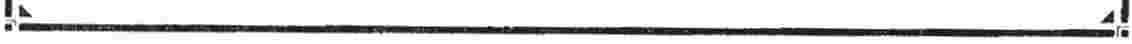 ...         ...:::            >.<..<      <                       <>        <      "'      I>...         .<..     "".,j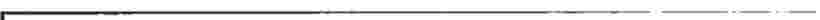 •                                                                                                               •                                                                                                                          .. •"'.                   't.         c.       e.                 c.           e.       e.       c.                          e.'!,.                                                    '!,.                                                                    '!,,                     t,'l       J.      -�-    .�-     'l        J•·      -�-    J.      .�•-    'l       -'•     r-•      -•      -•       -•        •-       -•-•       -       •        -    �·-f•     :•       •       ;[       -�  •        •       •        r·-   •..,I>,I>(-o'                 <>-     -.<              '                             '-.     e--         -<l  r  .-.<>                   --e             I                  <>...            •                         <>�      ...\.   .(-.o.,·.•                              <>--    -<            •<->         -<r\    (o't··C<                                                                            <                                                                                      Et�-                        '!,;,.....<>                                                                                                                             '-�f                                                 ..�"...".'-"                                                                                  �!(-i,l'                                    \.     t.\•.                         'l.C·�.c:                   l:[,(or..•                 l:                 0.l:    r   l:        -;.t-     l:r   l:         l:c..r  ,·c..\'1                                         -�  i"i".-r       I�                             1:-...>   0.�...          ...          ...�    ":,•I                                      I...           ..      ...I...":,                     "--.e.e.     >.>..     ...-e     e,.>..     .>..     .>..   .-.e.     >,t....    .c"-'-e    .e:        �...   .c-                         \,>        >        >      >-...>        >        >      >            >         ·...-                                    ..    -�-...(:_'!,,...-..<.-<           -'!,.         >-<...           <>'!,.        -'I               �-<           -.<                                               .                           .""'-'•·  'l-'•   'I                                       .•..      ..      ..        >        >        >-   >        >          >{•...'.",.,-.,,-     '"       -c          -   '"..        .it-'J·!;l:........'"       .,,...         I>'   "                                                                                                                 "' ••r                                                 '                                              "''        ,,e,            e.                e.       e.       t.                     e,       e,       e,       t,l.  l.      l,  l.  l.      l.  l,  l.      l.I":.�•·    'l       .�•·   .�•·   -'•·     'l       .�•·   -'·    -'·    "'  f-•      '•       r•       '•'•       '•        r•·t   •     '•'•     �:[      :[                :[      :[      :['•        •      •·-     :[      :[      :['.1...(.-,-    ..'                 <>-    -e              '             '-    -    -e·t      f   -<>                 -e                                                                                                   .            <>                   ...    l   "�..--e---..e.     •                         e--     -e•                         <>-.     <->          ....�      "(',�(,.:"'l··(<"'                                                                                               '.E..t�                                                                                                                                                                                                                       .r.t.tG,�             c.'I!.(,'t.•                 't.                                                't.                                f-..,r·'t.        r-·'t.r   't.       c.'t.,r·'t.                     .f1'      t)  i·     1        ·�   :.        )     1•                            I...          .......c;....          ..      ......>   e,..       ...          ...          ...t.    >        >       ..   t.      >       >         >      ..   e.     >         >         >       >>        >      ...    .c"-'    >        >        >.>...�   >        >        >        >         {:......   ...   l.  ........   ...    -.  l,............     .,.""           c-          ....       .�· 'l     ...          ...   -..�·.                ...           e-         ...'I{•            '•                                 '•...,c-         ...         ....      �                               ....      .....          e-·\;        :.,        :.,         :.,           ';<            ';<           ';<           '-         '-               '-<,�.,j•                                                                                                                                                                                                        r•• •r.,.e,                  ·c• ..e.     e.       e.       e.       e,            c.      ..e.       c.r-  /1    '·� '"�•     t   �•�',,     ',,       ',,       ',,       ',,       ',,�                 t,     �c                                                                                                c�                         t,c.           .,  G,  .�·   J.     ('I         ).     J.     ('I         r.,         J.     J.    '"  (.-:.t-" c•     c•       \.c•      \.      "   c•       c•     �1·    •.E>      1·   •     •      1   1    •     ('Ir        1·      •      :[•,C'�C•·      �  :[    :['£.e.(:[                       :[�"...'1..       ..-      '               -      -     -     -     <>                  <>                  -.     e--  l  t   ..-.1!;..�.<>                                        <>-     -.-.      <>                <>                 <>                 •�I;-.   \ \.   t"•                                                                                                                                                                                                                                                                                                                                                                                                                                                                                                                                                                                                   .              .(-.o"'.<.<                                ...�.                      l··(f          £l:t...r.,.            •c,                                          .r.t""                t.   .l               'e,.C''b  s:t.                          •                    ..c,e.                               c.-'i;                                 !:..·',,C•                                                               �-<;.   .�·                                             ::)'I     c-·                              -        �-C•      •c:'e,�           Ci,e.�                                                                    "'f                      r.e..               'I!.£  i              .C'                                                    �•   �                                                        e,                                               "                               ��I;:b    b    'i,       b    b    'r..E>                                  �m      ,£0    (•:i..:.i-·:.·.f...\•.:.·C·            'e,:i.:'tr.-.b   "-""      �           •      ••        •        bl f    i'"i          "i    "i     -'      •C••            t,"'       "'      ·�   "'"'c;•'a.,I                                                       I                                                         '             ..............           ...          ...         ...          ...          ...          ...          ...          ...          {·   ....            ...          ...          ...          .>..    ...          -                    ,."..'...     ....              ....     -e            -.-     <.     ..      >..                .                                                      .                ..      ...,.�"(•"'      t>          ...            ....            -    -e          -.     -....          "'...   •"..·.�.:....       :s...:..:..         :....       :-:!      :..           ';<           :...       :...       :...I�,,·:;                       .          ..      >      <      "'          ..it".J,· •                                                                                                                           ..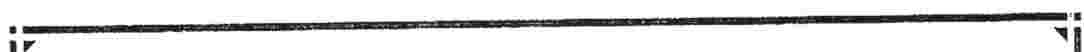 e,          ..                                t.        ..         c,          ..             c.   ..     e.    ...  - '.l'       .l'         t.         e.       '!.      w•w•      w•w•          w•w'       w'          '!.         '!.w'       w''!.w'   '!.      w'     �G,,               G,,               I·      I·       I·      G,,              G,,              G.,             I·   G,,      rt     G,,           fi·  1·•       •       '•     1'       i·  1'•   i· 'I,     i·'.i:     '.i·          '•'•        ·t  '.i·          '."!·              '.i·'•   '.1:1  '.i·       t'i i :[       :[i  i  i-·f-  'le    -   i"...1...        ..                 ..      ..       -e..   ·(         t�-.:,:c,                                                                                                                                                     c,i  ",::.     ...c,                                     ..       ...    c,         c,                                                   "',!'t;\.  ,·..�-....�-.'$                     �·.                                         1:-w                                                     ·(w                                      t        "·                il                           E{<                     C·c,                   :Ec..                '•       f:c.....-                                                                ""          ..        t ""�                1..       r                   'L           l<                      'L�                                                               .!-.•.             s:...,<'w                      b.e-wr.l't,w                           l-           'b"'    'bs-                    w                             "                 '    :i..f          '•           lt•:         'b       r.       "'            r.                 !'•               �-                               w.,,1,.             \...                            c,                                                                   1:�              <      ,<'           .,                 .,!i:(-i,f                  .c-w                                                         l!..                  �"'                t.•              w                 c.      •�-               l!.n}      ..   2•          c..         \-       i      \·              c."-w                            •'<"     ,.     fa·�•         r.•            !\,_.f.       I;:\:..'b•s:.f              �•                         .,           ,tC·                                                                  lt:       •           1:,C'r    c,'     'k                          ""w                                             l c.     w                                                 •     tt    'L      •                    r,.                        ...,   "    w.-..f.l!..r"."...          tE   l·l<          l•       •                   c..        •..'t             r..                         '"                            '",;:•wG,,C·          tf     :t'1,.w•i-s:        x'•.. ,.1:   -�               fC-�   ':,.l.c-   i·1-    !,i:.�                        l<b    t I  i I               b'                                                           '   '            '..      ...          ...           ...                         ...           ...          ...           ...            ...           .....       ......     ..........       ..       ..        ..         ..       ..{:·('.....       .-....-.-     .-....      <..<......<.     ...            .,.-!-"t,..      ...    ......     ...         .......-.(•          :..          :..         :..          :..            :..        :..          :...:..         :..             j   j.·.!,;       <                    I>.. t:-...         ...         ->        <         '-\'JJ�                                                                                                                                                                                                                                               ....•'· r•                                                                                                                                                                                         ,••.['                                                                               .  ,  ---�.e,       ..e,       e.�        e.c.        e,               c,          ..         ..         ..'!,,:":'t,.          '!,,fc  't,.'!,,       �"      .l'        v"v"      v"J.                            \:  ".t      v'   v'   v'v'       v'  t,C.,            .t·     .t        .,  J.C.,            C.,            C.,            C.,            C.,       .f"     1·        C"      ..            "      1·  "   "   "   "'        '"'"     ,tv"   '"    '                      �·F,     '."t·        I"'t,I·f.'."t·                '."t·                '."t·       '."t·       '.i·i           c.,                                 i  i  i  i  i<;......(..,'                ...-<            -<                   -'             -     -     -    -    -·t      t..-..-<             ...           ...                                                     ..      c-          ..       ..       ..    l".::.�...(...,<"0"-..<.-..e.-..<.-)�:r.:-<                   -..<.-<                             -     -     -.-  \ \.   .r.l·.· E..t..-<                                            v                                                                                                             r.t:,.c:('!!.�        r;.'t,.c·             �                   \,         1.                              l!."               (..-<                                                                                                                                              (,".c""-                     .,,,-<                 '"t(•                             (•                                                    f's-                ...                 '",;;                          .•..   (•�          o         �          (·                                    r...".':,."·f     t.v�         ,.v�         ,.        �•[;:              !t'r,.               1-�.      ,.:       -v.       ,.:      -v.                   :f:,."..   {       :,.'!,,.                ,.                 ,.C·                                ·,.:       v,.:v        ,.:r     ."  '"       f     t·'f      ·�    ·'f     ·�    '1.,.        .,.         .,.              .,.                       .,.          .,.          .,.            .,.          .,...,.-    -.     -       -.,.                      ..             .              {:-.....     ...           -.     -      --     .,.        .,..     ....    ...          -.<.l-..       -<""-.<-.e.-<                  -<           -<           -.-<           -.     -<":...,          :...:...:...,:...:...:...:....     .:..,.    .:..,          :...·�   >         <        -e          I>         .,.                       ...        ...                                   ..     >',-¥-'.Jt.:  .�•                                                                                                                                                                                                         •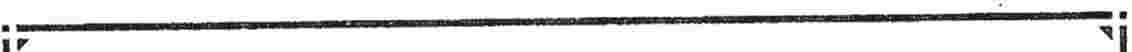 .•,  '"' 'c.'!,..�··�e.'!,,.�·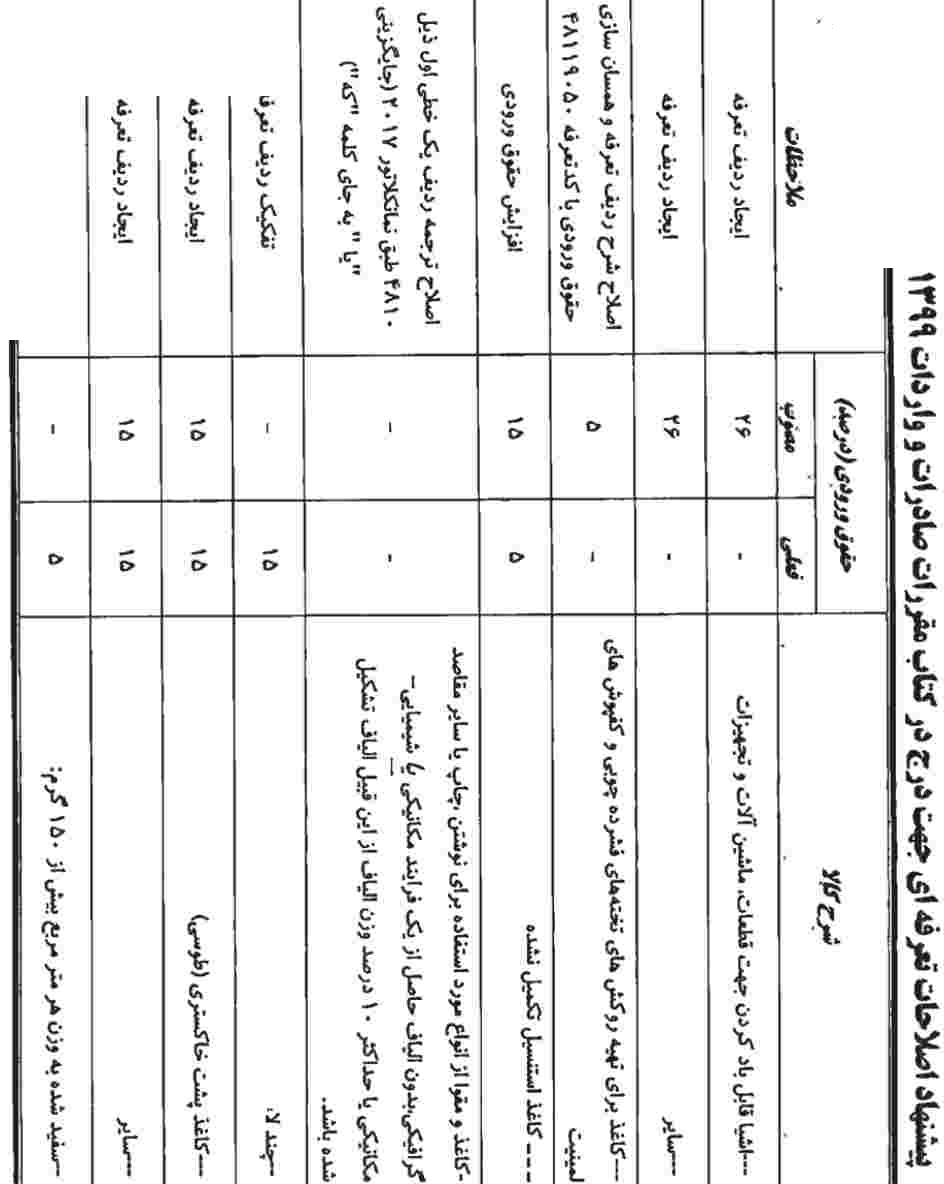 -<..       >.>C>              -e�           >"'(•••       :....>.  ......:.-.c...>-:.........:.....       ..C>>        >C>>..C->                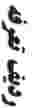 :......I,                -et,: ....         ......                                     >·---"-----------------------------...,.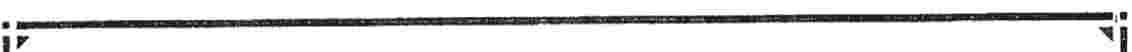 e.        c.       c.[•                                                                        I'!;                                                       '•          '�                             e.          ..        ..                        ,.!i:   e.l.   �•�•       e.           rl.   l.   l.  \:•   l.�'       �'...    C•r t,J.       .�                 .�-.,...t..t·      .�-                            G,    G,    .t·    -.,.      '•        •       •    ,t        •       '•         i·  l•     .     �'•        '•'•     'e.�•   '•        ·�    '.i·         '.i·'•     ..,.      c.   �:[       :[       :[         �':[                                   :[.         l.G,                 i  i'i,                                                          '•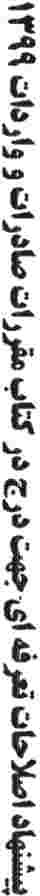 "                                             :[         ...<>                    c-           -<>                               '-    -     <>-  ·t·     f<>                   <>                  <>                                                                                         <>                <>                                       <>l·  "�\�<.>.<><>                   <>                         <>                                 <>.c-�                                                        '!:.     •<>                  <>          \.  ,·.�                                                                            .C"      �•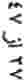 '    '               •    ta.�'.e,               ..f t:s:-             s:-                                                                �                 �:ii      ii,<"    \·          "c,             c,,;:         ,;:e•,                •                                    •"•'                  �'l·            :,  'f         t.                      �:f   f            •   "'          'i'.f:,..!.C"     it.               :,.�              �                               .r..•t.  c.·"•"i-.C"•         •                    ....1  fi   e,           t.              •....                    ....'i.,                       f.   ''t       ..                    t.l  l     f       .c-,.       t.           •�-\   \      .....},  •t..e-         �'6          r.e,:,.                  't,                  •     f:·r...        :,.               ..c.    •            '=    •                      I           "-     �-                                                                  ·!_;       I   ".                                                               lt           •                    •                                I                  I•                         •                                                                                                                                                                         ••                                    •                          '                                  .C"..        ..        c-              <>                                                         ..      ..     ...           .........-.,.-.,.             <.-,>.          .....     ....>--        {:-.,..        .-..,.     .,.                -.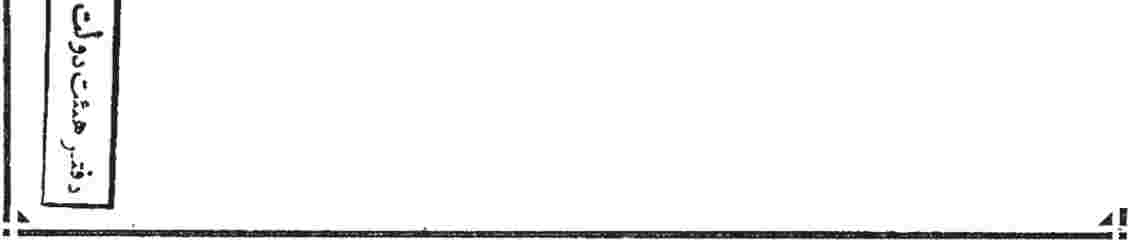 .                      ..,.       <       <->            <->             ,,..             .                 .                                                                                        .                             Jo:..:..:..:..:..                   :..         :..         :..          :..                    .I.>..I>               I.>..I..>..           I.>..I->             I.>.         ...>         .tJA!J.J• ,.e.    -t.      t.         e.         e,          e.     e.(·     f,.,-.c:   ·-•t.           e.."  �.- ,., •(•e,'!,,�'!,,.�               .��      '!,.l· t,.�·   t,"�          "'  J.'!,,'!,,          '!,,�"         '!,,�·.-  ·(      .,'!,.'!,..     ·        "     ""    "'  ."(•"    :a-                                             ""        "     '    "I·l·   ':[Ei;�N.t.      1,':['  '.i.·      '  t'    '     '        <"      "     '.i.·       "'t:;["ii:;[            :[      :[.I:-                            "ii:                 't C·'t"sl e.                                    ...,,":-[                    '.1...c.-...,C>               C>                    I-    -      -                          C>·t  t'..-.C>               I                          I                                 C>                     C>           i "t,:.,.c-..,�            ..C>                   C>                   C>-     -    -     -.      I                                C>                C>           \.  \'..c-..,'t·l      .,                          ·t<                                                                                                         ....              �            -                 ..�                                                                   ,,:-                         'I              ""                                 ..�                                                                                                       \,        <..                 et               �                                 �>                                                                                                                           C>�c,                          r.t.,;:�,..       ).,.l":'      T;                       t..:        .ct-:..r,C.·                 f�                (•.r.     �               ..�        G-,...    '!.  �                    .,     -'i..,.�                                                         lC·                     (l,t       \'l·\•.rr   �.t:,,t;.l!."'                   'r.f-c,        'l·   ...             "c.,L             C·                                 \.           s:                                                         �t-·,C.•"                  �"   "'       ll        "                r  '      'i.                           (....         �                            e,           't(•                  "":.-.t·                      -ft:                 ""'                        t   .,_.�                          \     •                  ,   t                1;p               �                    C>lt          l  ·f-                  "       l            l�'c,r:..             ltI,"         �I                   :,I..·I•             Il;  �                   f'f �'       �c,   •.i:   •<...<...     <......          ...           ......               --.     ...             �....     .......          ....    ...           ...           ..         <...            ....      \,t.     ...            -....           ..      -...'t      C-..>..-..,.""'.                                                                                                                              .             .                 �·t  :..         :..          :..         :..         :..         :..           :..         :..                   :..            :..\.   ...". •...I>...         ...          ......           -.e          I.>..I>               I>>          <           i,.i!J.1,....   ------------------------------------------�:··' ec.          e.       c.           e,      e,       c.             e.        e.       e.        e,t.      t.      t.      t.      t.     t.      t.      t.      t.      t.     t•I      J              I           -'•·    -'·         f-•       -•-•       '-•      -•       --•       •-     i:::•       •       •r•       •       •       •·�            'BI:          •f  ·�:[      :[               :[:[                :[-e-e          -<           -<            I-.,e.-.,<.     I-     -.I              ·t      '.f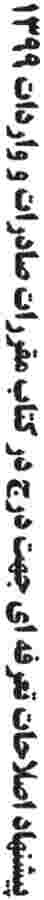 -.,e.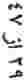 .,�..,!-ta-<            -<           -<                                                          -    -     -  \.  l'·-e          .,.            .,.-"i.fl['                             .e:e,C·.c-                                           "ie,                                      :.t..t                [:'t,c,�                          "lo.               �s:                                     .t.r...                          �                                                                   �.·f..e-'"t.',i•..                     i.            ..  .f.c-C·                            <;'i..             :i               'i..�   -.;·,·f.                              ·f.     c;,        'i..\·         .c-                                          .c-                ·f.'f           1-T      '•;,1      "   �   '.   1"   ['  ,.{-   :,.•       •        :,.c;,:..       :,."i   .c-•.>.>         >-e-<                                          -<                                           -<-    -          -   --<                             >         -<           -<              >.     -<            -e{..:_..      -.-.     -.<.,.>-     .-.,.>>       -     I-.>{.,.>       -<           -e>...,..I>              I>-!-·�\.    ".<,'.'       '      "<'   "<'   "<'    "�'.",.'     ".,'.".,'...  ....                     I>            �         ....            -<                                                >        >      <         t.A!.,.J;·-..----------------------------------....:..ro·-r-----------""""."----------�.•·.e.        e.          e.e.       e.       t.          e.          t,f.r-.(•{   'r.... ':..'!,,          '!,,         '!,,         '!,,         '!,,          't,.           '!,,         't,.             Eil t  r�          '•'•       '•        •       •      '•[:   .�1     :•:•       :•       :•        '•'•      •                   t:[    [    [[    :[       r·-f·-'    C•·�           -    ...          -e           �           -<>            -,<""e'.·'·t      t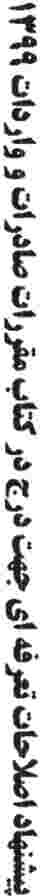 .             <>              �                                         <>l .::.�           <->...           -e           �        -<>'   't<>              -        •                      \:  ,·.,r         s                          'i.      i:.D                                                         (•''e.{             "'C'     r-,                             't                            �                                 \ \,           '  f;�                                          (iC·....       l-s:r �l·                      .c-.c-�-".,.-. .:i.:�,C"•                        e:sc.'•t,��       -l ",                1  l•    [•        'b      -     0�-         f    '  "·'           -e          .D                        �•       ,.            f o<>,.     't-'c.            '     -      �.c:      l-     }�                           r  ''   c.�                         'v,�    'e.                                        C·;f\ 'e.�  1"�•    f  \·,<"                               't         •"'                 '•                       '�.    �,...        't,           -  (•,.                        ,C"                     �-�      't              e,   {'i-l  'b,,:,C•.•                   c-.:."       f-r   e,[   �            ,C"                                                      e,,:-"        •       ....     .C•"              ••  '[    (••  'f.\c.l'    y-        1         f"\'.C""\''-c",.   'kI                 't �f'    }   �•>..>..     .>..    ...          ...         >...          .>..     ...�                   {·t'...         .-..     �.>.....         .-.   ...>>       <...       <>.<.,,-.     ...          <         <         ...            ....     <         �               c..>        >       >       >       >·�>       �               ...l.,..'<          '<        '<       '<        '<       '<         '<'<        '<>           >         >       >       >         >           <         <      <<,,..i!J.J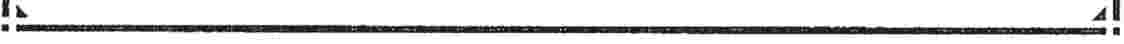 •                                                                                                                                                                                                     ..., .".[·               •ti�c.           c.           c.           c.           e,          c.           e,                        t.        e.          t  e.:.                   -�        �-:.          ).        ),\:  •   ).    t,�•       �•�•       �•      �•       �•�•        t.                  l.         fr:1·     1·     1'       1'       1·     1·     1·     -•-•      -•,t"'  e,    -•C.,              C.,            C.,             C.,            C.,            c.,           C.,            J.      J.      J·         .t    I ''.i:     '.i·          '.i·          '.i·     '.i·          '.i·           '.i·           ••       ·f-e,�-•    •   �I  I       �      :[1·l'              -1-e          ....              ....              ....               ...          ...          ..."'                              ...�..l 1-e            -<            -<            -<             -<            -<            -ee-        c,          '                                c-'l       t  "..-'.e,          ���-.<             -<             -<            -e          -.<             -.<             -<-c,             e-           e--         ,·.    ('c-                                  �-"'t' ··t".-.'.                                                                       ("·'          ".'.<                                                                                                                                  'r                 [tl-         r..'I.t•,':,-:•c.                     c.                     c.                     c.'i.                         cs.:r          r          r          r            t        �-    ·��.     -�-             �-          �-             �-,•.fi,c.�:          �:                         �:          '-t.,,                    �-·          'I!.�                      r          r          r         "'                '1j                           �c,                   c.                     c.                     c.                    .t                         �•                       �r          r          r          r                       •['   :,.['    :,.['    :,.['         f..-..e-                         .e-                        .c:                      ,C"                                 e,                            l        �r          r          r         :,.              f.              c.I                                              I                                               I                      I               I'                I                I                      I                I                      I               '                            \'                '           '                '           I                '           '.....e......-..e..-.e...........-..<..>.    -.e.    {:>        >        >        >        >        >        >        >         >                          >..       ...           -<           -<            -<           -<           -    -..      ..-..<..-..        .tt....            -.e.   -e          -..-e            -..   -<...   .-..   ..          .-.e..!-·t  :.,:.,:...,...:.,        :.,        ".':...,         :.,         :.,        "'·-   ,..    ..\.   .-o."...          ...          ..      ..     ...          ..      >        >        >        >..iJ.1.J�                                                                                                                                                                                                                                                                 ..•                                                                                                                                                                                                         '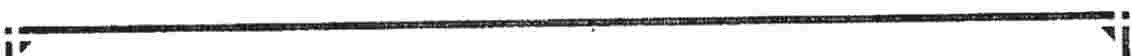 c;.                                         c;.               c;.               c;.               c;.               c;.              I;,               c;.               c;.               c,,.                    ,.,.  ,.w•   e.     e.      w•w•      w•w•      w•     w•      w•w•       w•w'   \,'<,'w              w'w'        w''w              w'w'     t,C.,     J.    .�   C.,            C.,            C.,           C.,            C.,            C.,            C.,            c..           C.,        rl •      •l  l  l     l  l'."t·      '•     ·t'."t·               :t·    :t·    :t·    '.i:     :t·     :t·          :t·:t·   .��...�      �      �      �      �      �      �      �      �   .'                ...         -e            ...          ...          ...          ...          -e            ...          ...     •f.      t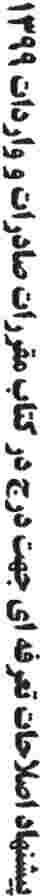 -e          "'       "'       "'       -e         "'      "'      "'       "'l �   ",!:.c.t:<>                   <>                 ....     ...           ...           ...           ....     ...          ...         ....    -.e     \.   \'.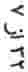 '!:_                            '!:_                            \     '!:_['             c..                           c..                            ['               �·�·            �·            �·            �·             �•                 t:           t·.           t:           t·. w                                r          r          r              r c..                          ['             ['             c...C'                                   ,C'                                   ,C'                                   ,C'fr-)r     :,.             ['f   r:,.             [':,.             [':,.[":,.rI'I                   I                  I                      I                  I                  •                       •                 •I                   I                      I                  I                  I                      I                  I                  I                   I                  I•.-..     ....            ............    ....   ................     {:>                      >         >         >       >         >         >         >       >         >....-..<.>.o..-            <..>.<>               <>                <>                ...         .,.          ...          .r-    -    ......           ..-.     -.-.   .-..-..   .-..    .-.   .-..     ...   .-  .  i-!-·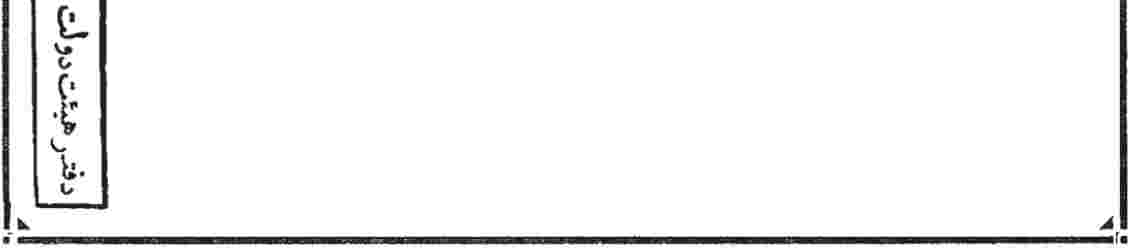 =;,                   :...,         =;,                =..;.,        :..,.:.,         :.,=;,                =;,                                     >>       <         �.,.J..                                                                                                                                                                                                           �,.re.       e.        t,'t.'l,.           •       t,         t.         t.         'l,.           •       c.'l,,         'l,,          '.l,,,..,.�.    'l,,         'l,.         'l,,                         �          'l,.-'·    -'·              f-�'                                           �'              t•-'•·    .,.•        '•"                   •       "'   '•        '   n'•       •       •       '        •    �•       •        ·f   \.       '.i:               •'•       '•       ·f   '.'t·              '•:[      :[                1    �:[      :[      :[:[�..          ....c:,C>             C>'                 C>               -.C>                  C>             C>                     '-<           C>·lt  t.;...:-".::.C,,!-Iic.:.,C>                  C>                    C>                    C>               C>                    C>             C>             C>                    C>               C->               C>c•,-                     1:\ \'.   .r.'t·...C·                                                                    Et.�C·-,                                   "'                                       C·...-,                                    c;.•                                  r.t.t.                                                    "·•'.t                                                  .'•,<"                                                                                                           �i;;      C·                                                                                                      •C-i,,.    •                                                        E                               ��'     "':t."     ,.�-                c.l.;.�'                                                          .�·           �"''    (•      c•·            Q,                           ['['   fil!."'    l "'   •i.a..'c:,e,                          "    :,,    .;;_                                                              I:      .c:                                         f.t."   {,,         's  c;.                                                                                        -       °'   �'•      •                    ...c-r  e,.,..            •�c;.              "l.'z   e,       ,t..        •••    ,C"!i:.!(le•          g.5        f"       r•�                                "'t   �.        '!:;                      :,.c;.,f:•    s:"  ,,           '   ',.l   'f      �·   '  I£,�·     'e.         l   l    c;.         •:":,.'•                                              �'     '          '..........     .>......     .>..     .>........>....     .>..>.....>....     {;............           -<-..<.-..<.-..<.....-.  ..�      ..       -.-.e.-...     -<..       -.<            -..-..     -.<-.<.,..!-·t   '1        ::!          ::!            ::!         '1          ::!        '1        '1        '1          ':<              '.1':.�. .                >      <...            l>           :;...::.                      -.     ..      >         .JfJJ..                                                                                                                                                              ... -�-------------------�------------------:;'"�-•�-•�•'!.'!.       '!.'!.'!.        '!.'!.      �-•c;.                c;.e.       c;.e.       e.       e.       e.       e.       e.      e,,              �·         "�            �                              �'                                                                 �         .t,r.,         r.,         J.       c.         J.              fi·     l  •        i·•      •        '••       J.r.,•       i·-•                -•       •-•       '•       -1·     l'     :[       l'r·-:[      ·�   r•:[      ·�1·    ���      �                 �..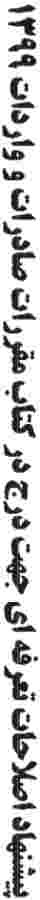 .I-     -    e-...(>            (>             '               (>            (>            '-.   ·t      t'(>           (>                             .l  .::.e,,!'l;-<�-..,-    -.(>             (->,f�.tf.1'(>            (>            (>            (>            (>            (>            (>      \:   \:Ii..�                         ...,C"                                                      e,:t·�:         \•·,C•"£          :.". '               'i..                             I.i.....s,_:l·e,                     t;c,               �                                            .C",f           ft-                                  'il,\'            ',,.!i'2'v;e,,C"      C·�'i.,ft-�r             b,.,..,.�      f  'i.     l    �                                            �                             ..�           'bc;.            c-;.     -<ii.             i.<:.-•       c;.                 •'(  c;.                              t                         t               "'t  {     rc;.•     :.1        i-    �              ':.:             'ir    •     ...   r .1             1                     :..'              '                   I            -<i    •I    '!,...          ..      ...            .>..     ..      ...           ..      ..>..    ....           .>..    ..-    -          (>t.,.<        <        <         <         ...           -e<        <-   -     (><         ......>      >.-.....                        >                                                                -...-c.                                                                                    .            .                         ..            .               ....            -<                              <>        >        <                              <>>                 >.!-�                              >       >                >>,.     ' ..·�   ".."."..".".."."..".     .".".".."."..".    .".".    ..."..".-- -"">        <        ...           (>          ..     ...          ...           -""    .          :..A!�j··-�--------------------------------------�··• �                                                                                                                                                                                                                    .. •e.       e.     c.e.     e.       e.e.      e,          e,           c•.        e,t,  t.  �•t,  t,  t.t,  �•       �•�              �•�'                                              �'�'         :;�'     .t,.t·      ,t·     ('.,                 .t·    .t·      ,t      ,t·      c.        ('.,             c.         r.,     'I''•       '•     l·'•      •'•       '•       l  l  l·      l·   ·�:•      :•     :t·•     '•::•       ·f.   :t·    '.i:      :t·           :t·[    [           [   :[       [��      �       �       �                    -c-...,...   -.e            ...       ..-     -.'               -o          <->            <->            <->     ll  ct�..-.......       ..        -     -e                                      -    -    -     -     -�\:    ( '<>                    .             '               '               .                        .c.,I;\:         .c-..,,C"                                                       l·C·          oi                       ·t-<                                       �c:                                           r�.0              .    .E...t:,.                               �                                                                   -f...                           ..".".,;;;       !!!        ;;r                                                                                                                                   3�                                                                                                                                              c,)>                 "!l:.c::5.                          r.t;;·n         n              �                                                                                                                      t.�.   .�.     -�•                  :,•..3.         tH         H             '!.\                                              :t·                             r   =-s  s:                                 s                           le        �.-c.0          0                                                                                                             �.:,.1,                                   ,C"                                                          �          �fi,-l   f  c,:,.                                   "'     �'       •�<;.,�l!..•.   c•.c..'•.      c;                               �·t     r·t               c.,0   ..,C"{                                                            c.e•,1-     1-H�          lt.\'        't,.          •:i..                       f'•...'t •                'e,        �:i..'b   'bl-    }\1i       1i�    l       Ii     f               ...�..  e,'i.C•                   C·"'      "'�                                                 's:                                             £'       :,.             :,.          (·e•,       c."  1             :l     c.rI                                        H   1-:,.\   \1    \ �•-   •"              l't'                             '         '0>           >            >        >       >          >>          >            >            >c--          <->            .>..     .>-.   .>..    .>.-.  ....      ....<          <....<.>.     <>->            >       ...>-..   <         <          <          <.,.......         <          <>                 >       ->          <>.             .                              .              ��                           ."·�   .:..,         :...,         :...,           :...,         :...:...:...,         :...,         :...,         :...,.:..,\.. .>        >        <        ....            f>         ..     ...         ...                           .             �..,J,· �                                                                                                                                                                                                                                                                .."• ,.......[•                                                                                                                             ..E;�                            e.�       t,       t.       l.e.     c;.         e.e.       e,           c•,              e,                 e.fr:�•l.  l.      l.    l.l.   �•�              �•l. t,\:  •.t·             '�                      �'        I;.<  .t·    i  •      J.     G,     J.     ,t·      G,            G,             G,     f .f-C'    e,     •     •      n'•      l·   ••        l'      l'      l',t  �•   '•'•      \.'•      :t·  '•      '':,    'et't,�'   :[    :[      1·f         :[·�   '.'t·               :t·     :t·      :[G,                                                 ·-   �                    �       �       �'t                                                                             '1"                                                                           (.o.<>                        c-          e-          -<->             '-.c.   ....     ....          ...'t      l'   ..l.  "�       ..,!-.-.<->               c-          c-               -     -     -.     ....     ....           -       ....t.        (ol;\:  ·\'.   .(."\                                                l·'r           'r          s:                                                       ·(..            ;'                       .�.E.t...                    �-�       .;;b         .-                                                           ..<               n            ..                       t                [:"        e-          ..             c;.                                           •...""              "c             c                                                               �     l�                "'            .".,     3e,                     }-    "r.'Ic       0        .�.,       •"·  <·i.    0             1·            ..1·                             i,   "t      �                                  C:,·.     �C:,·.           .£  l                 I�       zr�(•                                  �'r      •             }-   ,.E           ii..          t   •     !l          "'         "· 1·�        (-i,(•                  ·�"'f'.e-'f..                                     �-                 c.''t          f.   i.     �            �!l           �,.   ,.l!..<         t    .<   .<'f        �'!,              c;.                                                  (oe,          e,                 ��      c;.                                  t�      �              ...-.    ....                 e.,.    .-'t       c,.<      e,r ��i.     c•;.           s:                  �.-    �                    ....         e:�•-         �-s:\.        \.                •        •.-     :,.'c;.c.,-            -it'to,               't,       ''t,'•      f  �         ".c·-        ":'.t,·.   :I                                                                         �     '               '�   '   '        !•i:.   '        l''         'I                 \  't,       ''           '                     I<->               <->          <->            <-..>.<-..>.>          <-..>.<-..>.<>                 <..>.     {:>              >       >          >           >                        >          >         >        >{:_.-...       ....-.....             -.....,.<              <        <<>                                                                 <...             ...            ...           ...           ...           �          ......                                       .            .                              .        .                    �.       -.-.     .>..!-<,{•    '<                 '.<.'.<.'.<.'.<.'.<.'.<.'.<.'.<.  ..'-          .                   �         >       <          ..       I>                ..     ...             ...                           ..i!JJ<>                                                                                                                                                                     '<I,:.<,.....                                                                                                                               ...Si,. ,,.....t,;,                                                    ..                 c,           ,;,          e,           c,•          e.                e.          ..     e.e.�•        �•�•       ,l'               e.�                  l.   l.  >.. ,.l.   '    '   '   'l.  t,�'                                 D                           �              �            �              �<.,.�·                         rt....�·     <.,           c.        <.,              <.,              .�·  ""     '•'!,l.  '•l·                     l·'.t·•    }::'.i:        •         1•        '.t·'.t·'.t·                             ;[;[                    I;-f=.·-     �       �      �       �.-�.l,                                            "1..           -D                     C>                  D           C>..-.    ..       ..        ..        .....·t'    t'l "./:..,. .c..;.;-c..:.                 C>                        C>                  D          C>                   C>                  -.e.-D                 .            •�       �\    c�:1.                                                �                                                                                                      l·-e,                                 ..<;,.      t1'        �                                                  c,-<                          "  1                                      - l         s:                                      ..".',-::;                                                                     ·Ce,                                 't..;J"'   f:f.   �      :I            'r.t<                           �     "'0�(•                                                             •l,.                 t                  !J•  t....c-     ::-by.'t�,;,!t·                                •   ,(;..,     ,;::�•    ��                  •                    t.'  o;              �        �'e.         t.      In               :\   l,c�         :t     �.l!.l.e-'IC        '' :,:   'i�                l}  �                                     t.if:\:f          �·1                    t ,;,                                                  1{:   ·•    t    "'"l  }I                       •                                                                                             ��               '<,.                            ·(•(•1,              'bl 'e.           r-           lt''t:     "-.      t                E          E                                                                                     -"[':"i·'  1E                                 i'-e.            i [;  e•,c...f    1.      e,�                          �                   e:                                                                                     �1     e:                                ,.           :,...s-     e,          ",;,         c,\iIC                                    fi  "g    ,;,       f,•.1     't',•.  ,;::                f  •   i'.\�                          •                  !        ' '       '<.                     �   '         'D..    ..C..>...            ...C..>.C..>.C..>               C..>               C>                     {:t:..         .<...          -..   ..        ..<-    ..       .....   ...    .>            >            >         >          >          >         >       >        >        >-        ...                 ..       ..        ..        ..      ...                            -     >         .!-"                         .                                                .                                            .              .(•·\;                                                                                               ..\.    "..'.""t.>.'      "t>'   "C>'    "t.>.'."t>'     "t.>.'   "t.>.'."t.>..'t">'..i/J.J• •                                 .                                                                                                                                                                                                                                                                          A •------------------   - - -  .....• �...�•·     .�•    >    ..             'c,                                                         e,-f   I.>. �•e.                          .            �•'    .e:e.      �•         .·t-  <   'e.\,      \,e.       e\,      �e.      e.\,      \,      \,�          .....   �\.               ''  >   -�     G,,..          .�·    ,..          i  G,     J.      J.      .�·   G,I>'t,l· t,).              ).                      ·•      l·<   .c-J.  l' f1    '•1    '•      l'•      '•      '·f        e,   •         �[          [    ·-[    [              .     \.   [..    -:•               :•       l•  :•:•              '."!·     �           ' 'i.''!;,�          .�-   �-       ��-       '•"'I.-I>I>             �.-.     I->-    -.•                           -     •'•   .t    J.�-       •-e·t  t�,!--Ci..-.c.          t•-                                                                        ti:-<"-"1I>             I>-e            -    -.      -.-.      -.I>               I->-I>\:  \',.C-.i't·.·tr.l.·�      1·�',��.-r          •�-      ••t.                                             -.�                 •      .-•rf  f.��-Ii,�c..�                                                                                                          (•:,                              �'r..e,          't,           ·<"                                                             ,<"           �                                                                                     Ci.;�      '    [:       '•·f  l               f'1·     ::i1-                                                                                             {•     1.       �..   f,             ct            t-•�-•�-      f'               1                                          l        ....                  r   :,        ri-        :.        .£-�C·•        •                 ·f     :,                                                                                            Jf:�    :�             �       ••                     1       1        r    �             :,          -�'            I                 •                                                                 •                          'r:..>.   .>.   .>.  �>         >        <        -c..       ..        ..          .<        <        <        <        <         ...          ...           >        I>                                   I>>        >        >        >         >       >         >...>          �            >           {·.             .            I>              .-..-....       -..      ...   -e             .,I>I>              .                .            .            .                .                                        .{"•�          -    --    <        �           <�              ..!-,1.'.    =-,              =-,=-,             =-,             =-,             =-,             =-,             =-,             =-,=-,                                         -    -\.    -<        <.    ...    ...         ..............-.e....           .-=.-.,il.1>        <                   I>"�                              "1At,...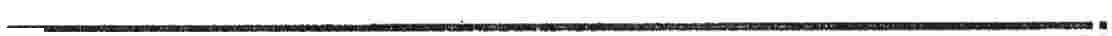 r.• ,.....·'e,            t.><e.      .c-e.       t.        e.      e.       e,c;,�•),        ).),        C·           ),        ),        ),       ),       ),        �'),     ,C,1·      1·      .�•·   .�         .�·    N.1·     N       N        .G.,             1·    f'•        •       '        •      '\•       '\.       '!,      l  •:•       '•      ·��•:     '•      1'•      1    1    '."!·'•     �[    ;[.c-1•:[              :[                               :[�....'•:[c,          c,           '                               c,             c,-.<.-.<.   -.c,     ·t      f"1�...:-<                                                                                                                   l.�   ..�      .-.'                 '                e-'              c,             c,-e          -<           -e�c,          c,..       ..       ..\:   [•c:l·;.                                                                      "�'               .·[.�                                  ,t                                                                          t:t"-.s'.         l                     r.r.t.[                             ..r                                  (:                                    c;.'t-                                            ...                                 ,.                   !.r..�                                                   �'c;,                 (•         I;           �                    �        �'-     ...       �<;;'       �:�                                                                     ,.         ..  �          <\.                                          t•c;,                c;,             >f  f    't,     .>..:':,.�             ,�.  1·   (:                             �1:        •t.     'i.,}I     ,'•.'•      •...      >r                        ti'               �·                        C·         l f  e-.t                             ..,...     ....        •     "'.-.�      1;',:'i.."CC•·•            (•                               ��c.  t,c        i"·   �.    t....          c;,                    ,plo..          f•           'Vt   I               I             I:\  �t:I             l  '            T" l       f   ie,         'I,.'-  "•..        ..        >I                                                   I>       >        >       >        >         >         :l;           >         {:..                                     <         <        <                      <..       ..       <         ..      .-.  .-.   ..      ..      ..        ..       ...,......       ....      -<-    -<c.,<        <                                                      >        >         >          >         >�             -."-    -<           -     -�....  .  ....         -          ..      >       <        ...          f>            ..     ...             -e                           .·�   :.,:.,:.,         :.,       :.,          :.,         :.,         :.,         :.,        :.,          :.,•' •I..">        >         >        <         <        <         <        <         <        <         <:        ..i{Jj� a-•   ---------------------�,te.       t.e.       e.          e,       t.t.     �"•t.      e.          c,           "•\,      \,\,      \.      \,\,      \.�•�'   \,            �'��'     t,.t·     J·      .t·     .t·     .�·   .I·      .tl••·.�-    .t•·     ••    ••  f'•      '••       •      '•      '••             •    'l·     l':•       ·t  '•'•       ;[    ,t'•     '.i·'•    ·t  '.i·          '.i·       �[         :[      :[                       :[         :[�      �C>                    'C>                  C>                 C>                  '              ..........'...  lfc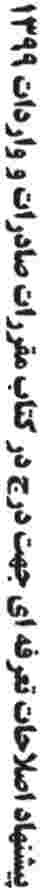 .::.t.�I;<<.,.C>                  C>                  C>                 C>                  C>                 C>                 ....     ....     .....-C->              C->\ ,·,'..i.·.�C·-.>.I                       '•       •       �-                                                                                                                             ·rr    i-    -;;;                                                               f              �,<'                                                                                                                                                �-}:     r•        1'                                                      ,<'•              •       f                   \�"    :,.-;;;                                        tr     rt    t·       •1'                    ·r   'i•r  "•f.       f.               "•.'t-         r   t·              •�            �f  i  i  •       f           "'•                                 '                             :,.:,-. ·                                     t'                                '               'l   •.,·.       i;     �C·'              •.    '                       '''       •I                          I.t        .C''                               '                '                '..                 ..       ..       ..               >        >                  ..       ..-    ..-          -     ..       -.-.     ....                 {·....->..>-..>-..-..>        ...          ...-<...    -.-     .,�     -     .            ..       ..       .t,(•.-.  ...   -..            -..   --!-:...,        :...,         :.,         :...,        :.,         :.,         :.,         :.,           :.,         :.,         :.,...              ...          ...         :!        .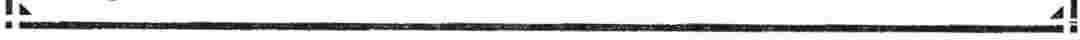 �-">..>        >        .>..>        ..     ...             -��.,..                                 --------------------------------�··.......e.      e.e.      e.      e.e,            e.        e....  e.      e.       e.\,      l.  l.  l.  l.  l.  l.  l.  "'  l.  l.  l.  t,1·     1•·     1·     1·••�-    1·     J.      J.     e.  J.    \.    J·    f-•      '   •       •      '   •       •       '•     l. •               •'•               '•       '•'•       '•!;,   '•     1'•     �;[      'F.;[     r·-'F.;[     ;[·E   '•    ;[             r·-\,�                                                                         "...1.(.-.'I>                              I>             I>                              I>             I>                                  I>I>               I>...a:�      ...-..'I>             I>             I>             I>             I>             I>                               I>                                    I>              I>      \.�,·.r..-.'c_                                                                                            't·-                                                         co:;                     e,     \.           ·t<                                                                                              'i:                     t.    �                                   Ei�                                                                          l-rC·,C".....�         'f.,...                           ..1:i!t·}'..r...l.'....     c.�                                         s:.'if    ...�         it�       r-;,• C"                                         '1..                �-                c.e,                          �'     c.                                   l!.�-                                                             ii   ''.II("('(•                          t.        (•:i,,   '<.E  \·   •                    �f.               •         f.                \ 1             .'if      f.                    {:i      i•r   i•          r   Er•                     o;        �                                  ..•r        �:'i.:f�           •         ,•.                   t•   l·•       r            •                        •c:           :,.           •• I'    i        r'                  I                                                       •                      C·      •r   c.'•         '                                                                                             •E            I                'e-     I                 I          ''            ...                  •..       ..       ..      ..       ..       ..       ..        ..        ..        ..        ...                       -                          -      -.             -    {:....>.............   .>.......   .>..     .....     .....       ..       ..      ..      ..      ..      ..       ..        ..         -e           ...\..�..<         ..       I>            -e                                                         ..                '\!'.{,"•    "...'\.."..'.    .1..'      "-.'   -..e".....      .."...."..."..-i'-'.J"                                                                                                           �'·                                                                                                                                                ;,----------------··---------------------------------------::..:.··e.       t.          C,             e.       e.e.       e.       e,e.    c;.                        e.),       ).        ),        ).         ).        ),       ),       ).        ).      1•!                      ).••�-    ('t          .�·   j;        .�·-�·    J.      J.     .�      ...   '\.    J.    fv   ('t              t•c         '\.      -•-•       i:•      -•       c••    l 1   •·t  1    •        •      ·t-t   c                      c      t:;[      ;[             ;•:[•:•     '.i·               •�I                     <>                <>                <>                 I-    -    I                          <>              -.-<>       ·t      t'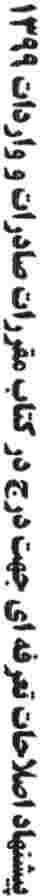 lt;ol'I:<>               <>                <>                <>               <>               -    -.-<                       c""                        �"•-'v\--     •                         <>                    <>         \ \.•                                                  .,.ft_                                                                                             >'{.                                                                             ...                                          �11                                                                                            ).          ,n,.::li:.                                                              v.c-                                           ••                                (·                                           c           �f.       �                      ','-.                   •f.       't          f.(•                                                        f.(•                               (·'e.f  r   •                 r   -e.        v         •        vv                  �      v        •       c:.:v        •                                     e,                          .C'                                    r    lr   f   I                      I                     •       I                                  I'b      \.      •         II                      I                       III                 '                I                    II'             I                        ''                I                       '                I.,.           .,.          ..       .,.            .,.         .,.            ..      .,.             .,.              ..      .,.-.      -     -     -     -.-     -.     -.    -.-.     -     {:...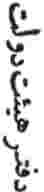 >..   .,.          ..       ..       .,.          .>,.       ..      ..       ..       ....,...,.�-  --"'      "'      "'      "'      "-'   "-•'   "''     -e            "!'            "'                                    I>        ...__...         ::;          -.,.                  <        -e            I>                 · t.A!.J,J 	...;;,•                                                                                                 A• �..                                   e....••.•.             - ).         ..'.             ..c.                              -  t,..         e,            ..        ..        ..                            I'... •.•.    .".   .".   .•.   .•.e,         e.l'e.       e..     'f..'.    .'.   .'.   .'.   .'.).        ),                  ).    ) .- l f,1"'·     1"'c.                     ...        n1'       1·  1·     \.J.      .�·              ••.. ..    ').        :[t  -.. e.l'      '."l·              l'     l'     l'     1   "r   e.       •       '       �-...�       �      �      �      �.�·                >'•                        ,.   '•.......            ...          ...          -;;  •:[                            :[  .•...r·  .-.-....       ..I>              I>               .I>                I>                  I>      .t    "-c                                      ....::..f.t...(!a:I->                ....           ...            I>          I->              I>              I>-    I>           I>                  I>\.   ,·..(-.!.'.:                                                            •         C·'t·-      •                        ..                                                               f     1               El'"-..'."t             'f>.••'.i.,,...                        .·(.'.t.''e,•        �C-t.r.t.''e.                                       't..                  ..           •'t·f,e,'f:�            't;    't;.•.'b'i,'!,�'       ..        ..,,     '.t.;   er                                      r-;,r              "       '(•            (•           Ii..�  :[1    �...      c..        I:....      •r   .e                      .!<-      'm                                                                                                 �                                                                          t."s:-      ;;-..           ·(•.f..    .f..     t    .f..- .'.'I!e,      �'•-Cc,          't"sf  r "        'b            (!'i.       's:''..f..r   f  f   r1'   of'(..'t                        ,C'                                                   t"                   C·..           •'[  -e."'    c..         (•t   t       t  '  f.  .�..               -'!.(                                  ):r        1 f   r£'     l'}           ':i       :i                :i     ..                  •                   ilb.    l•                   ...                                 •                                     �C        •               r.[:                                •..        ..       ..       ..       ..       ..      ..       ..        ..        ..        ..•                    l<          'b     '        �                                             •                     f•            'i. .       II          '  •'•..                             .                                                 .                                          .-     ...          ...          -...     .-.e.    --..-..   >->           {-e             ..."'(•.-........           ........    -..        ....      .-.<·'!--·�   "....'.'-•I.I •..."'."..'   "..'."...'."..'.".•.'.    -"..'   ">'   "-<'    "..'�J,J"                                                                                                                                  ...•                                                                                                                                                                         •• rf•,,-.·o•  te,               c.            c.            c.           e,          e,..,.e.     ...   '  c.�"   e.    �•       �•�•      �•      �•e,        e.),      >   r...�'   ),     �':a             ),         ),N      t .t       e,    G,  I  G,    G,    G,    G,    G,    I   J     f,'\.     [:   .t     ).      "'•    1·     1·     "   "   "   •         •      f1   ,;-.£>    N         l•   •     '."!·       l•     l•     l•     l•     '•'•      ft•   C·'\.i :[                                              :[       :[,<""'  "t�      i  i  i  ie.                                                                                                   .-...C..i.....                                                                -..e..       ....               .....             .....              ........·t     ct..-.'                  '                                                                                                                          o-               "'   l{:.t:...-.C..i.....       •                        •...-    -    ....              ....             ....-.      '                 e-\:  t.   .f.;"'t·-             r.       "}             ·t"-'�        s-                                                                                         'b                ...<                        "\     '{.                                                                                             �                                 fi-t                                                      �                                             ...n"                                  ,t�               o                       r.tf.(·          c                                                    xf.    .t                                                         'IC\     :.                       tn                                           C·              c..             l:     r..."o                                                      E.c-             ,.t                                                 •       ,[:                .c-'..."\      ·',f    -,;;,;.-   •t.      �           -r.      (•�                •                   (i,'t   ;.'.i.-..   •r·�'       �-                 t."'                 >                                                    1�'     c.   "'        �'i.1;           �'Oil ic f:•t         Cit                           ....'"v:'{"."   e,•                                            �                                 ,:,,:    C·                                            �,;-      'i."'_g            ...         �-                 '            C·             b:0;  ".c"-"�      �                             re,1:                  t  J.       c                                         E�    c.      s.-'e.'•       f.       �-•       '  �  :i'"r:    ...                        fr    "c            'i.                        1.,l:i·f    .c...   ,Cr·      �.c-        (•      o      c       :.                      'e.           '   i'!,e,       ::,' l<•'        f.   f.     '•y            �-                '         "'-"   \ {  �'        '..        .....                                            ...            ...           ...           ...           ...           >        >        .....       t>        ..................        >>         ...           ...           ....               ....              ....              ....               ....              "'�..>-....-    -........          ....                 ....,.>        >        >('..."'          .                                                                          .....                                                   "'.             .>                              ....�.                     ....                                    .           >.!"·(•                                                                                                                                                    .            ....�."..'."..'.     ."..'   "..'."..'."..'."'      "..'."...'."...'.      ."..'..-   .. .t:,      <         ....            "'        ..      ...          ....              �.Jtd,1•                                                                                                                                                  ..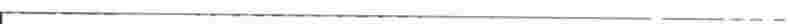 .    ------------------------------------::.:.··..        ..>          >>           >>                                       <           <>'!.       '!.       .-..     '!.       '!.       I       I       '!.       '!.         ),     t,I·      I·      c.I,       .�·                     '•         •'I,•       •       ,C"''•        •        e,c.             n       \.    \.   f'•      '•c.        '•'•        ,C"'                  .�                    �·:[      :[       ).:[        :[        e.        c.1    1    1'I                          ).          ).•                            'I       'I[                  •         •:[       :[e-           e-          '               <>                    <>                     '              '               <>-     <->     t-  t-1....(.o..'.C.:-<>                <>                    '               <>                    <>                     '                '               <>�,'.-     e--�!..:t ,·.(.o.;-r..(-..o.,C'c.             c,                                            '                c,·t..f..:.t"-"                    E           E.�     E'                                                                                  ..·r            .<    .<             \   .<·r         "...     ...c.t   !r          ....r...t"'       "'                  'i.."'                       �.'•      •c.                                   f    '!;                                         .           <>                                         tE        E.<   .ev.,..      v.,..,C'                  ,-.     ,-,t    l  '!;    '!;                  ��             g �      �                                             t."-..".-.                   c';•.,t  c•:"t'   "t'     �        l..C'                  .C'!..e:   ..  ,....       ...(.o"'                'i..�            �'i.,          l'•   �     '•    '•�       !..�               ''i..          'i..                                y             �'    <>             .'t    v.       'i!..                  !..              t,        e,,'.v.   .t:-  v.    v.•       .,.,C'                       rr    .t:-   .,.    .£:   .,.       .,.                                  -t,       f r            �              �c.                                            c,                 c.         �t     �·..,  .,.    '     ·f                               ·ft    (:         l�               �           �i.     t   �,,         �                           fr     r            i.i.     \.         �                     r     r,�.,C'..,C',C'          ,C'••     ·ri       ·r T.C'''        .f;'        t •'     '•I..       >     >              >•           ..          '                     .."'          "'             '                                        '                              '>                           ..      �           >>        .....><    c....            ...<    e.   <    e...        ..       ..>        >            ),>         >      ...   ),    .-....                           {:>        >                    >          >>          >          >t.     ...          -...<          <       ......'!....            ...     ............             'I     ......<>     'I       'I........:{,.·,!-�                      e-c.             c.v                                  .c-                                          .C"''                 ,C"'·!;      ".<.'"....'."..'    "..'"....'."....'.".-.'."..'    "...'."..'.',                         I>t.:.v>          f.A!il.J·-�------------------------------------J-�,.•·�..                                                                                                   .>.>                                                         .�·                                                                                                                ...>--<..                   ..<                   .  '-     e.       t.        e.      e.'. c-e.          e.       e.       t..-......         l.  l.  l.  l.>    "'l.  l.  \.      l.• "C''                J.J.     I..         I·     \.    "   ".c"-'    t•e.       0           "0                  0           0<   l....   'I0                           ).     ).          e.     f-'0                 '0'I'0                 '0'0                1   1   "t    'I     �;[     ;[     ;[     ;[     C>    \.   :[\.                          "r\.            -1                                                            1              "...1.[-.!.t'                C>                 C>                 -...                                    ..                         ...��      .-.•                                C>                 C>-    -e'                C>                  C>-    ..c.          [!�'                                         [!l·-                                                                                 :c,:..                       ·('-":r             .".'.".'            ',:,                          ...·r   ·r       f·r   ·r�                  E{·r   ..        ..                    c..            ·r               et                             ..E        E                     �-                    ..-...            ..�                                           "'        "'                �                           E        E                       C>                                           r.t�                ..c",'. ..      .,....',:,            "'       "     "...C>!i:'i.."          C>:"i·E        t"'t"'�         �        r-;,.,.."'     ".,.....         T:       �.             c.t   t   "..!"    t              f!<               "-.e            T:         "�ct            "                     \,·r   :"i·    "..."   t"f  :"i·...'"       t"'f,             [!�.    ....         ....          ....          ....           f  ....         .........               f         r'l    .,.           .,.           .,.          .,..,.          .,.-e                                                                    f..,.          .,.t   t:    t:     t:�t'.         }.t:    f   t:�t·.        }..-.f.                          l  ·'i,C.·.C'                                                                                              if(•             rr    r     r              r            r     rl  l  I                I             ..I                  l l  l f�C"-·..  e,         ..       ..       ..       ..     >            ..      ..       ..       ..      >..{:..      >...>         >         >         >      <>        >         >         ><   e...  l.  <       <        <        <..  l...       -...         ..........       C>.....     ......     ...        ..>             >         >         >         >>    e,     >        >         >         >      >{.,:�               .-...      ..      ....      ....      ..    ...    'I<-  e.     <        <        <        <l.             .....  'I                                                  .'I     >         <·C>.c"-'..�.c"-'.."C>'�<       "...'."I>'   .".'"I.>.'."I.>.'."�'   ."•.'   .".'   .">.'.wfiA!J.J...                                                                                                                                                                                                                     .,,•                                                                                                                                                                                                                    ••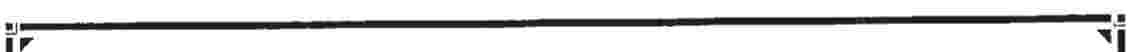 c::      [:                           .,.r  c-C·     !<f>><.,..,e--                e,          c.       c-           e.       c..     '..et4''!,,         '!,,           �       '!,,         '!,,       t,.c-·Oi       ).     ).ne,           1).    fcr.   l 1   1    '!,,          1   1   ��    "·;;-,l'              ).\c,�  .c--.     c-          -.'                e--.  ·t     t'1    i��-..<.'                '                 •                                    '                     '          \ ,·.-<"-<"·r..'f..'f..·r..G,                 G,                                G,             G,E        E                     E        E.t    .t         .t   .tl  t            l  t      ��            '"-      �              '    �-t      ...         <;.,         t     ...'   i"'    !<�-     'i"'•t.,r....                                  ...v.      't    �               v.      't;;-             ""        ;;-             ",£.t:    t:           t:    t:r    r    (•             r    r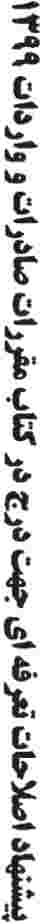 "l.I�-.     ..      ..     .,.               .,.          .,.            {·....>        >      >            >         >             .-    -   - ';,      -    -.,.<        <      >  .c-        >       >..           .            .,..    .-,.-.,.          .,.<>      l  -e-.,.{!.."<    c.     <         <-.�.e-                                                   I!'·�   "'       ".,'.""          ""            "."       ".,",      ....,.\.    ..."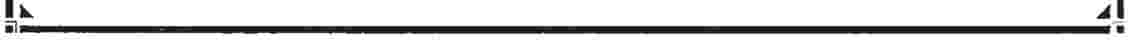 ......�       -e        I>